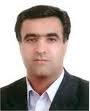 استاد احیای‌ مناط‌ق‌ خشک‌ وکوهستانی‌- دانشگاه تهرانعلی سلاجقهتلفن دفتر:  +98 (21)پست الکترونیکی: salajegh@ut.ac.irتحصیلاتPost doc,null-yesr-char,مهندسی منابع آب - رد پای آب,فلوریدا - آمریکا
Ph.D ,1383,علوم مهندسی آبخیز - مهندسی رودخانه,دانشگاه تهران
M.S,1373,مهندسی آبخیز- سیلاب,دانشگاه تهران
کارشناسی,1370,مهندسی منابع طبیعی - آبخیزداری,دانشگاه تهران
زمینههای تخصصیو حرفهایسوابق کاري و فعالیت های اجراییرییس اجلاس منطقه ایی محیط زیست کشورهای همسایه-(1402-1402)
رییس اجلاس بین المللی مقابله با طوفان های گرد و غبار-(1402-1402)
عضو شورایعالی توسعه مکران-(1400-1404)
عضو شورای عالی معماری وشهرسازی کشور-(1400-1401)
عضو هیات امنای معاونت آموزش، تحقیقات و ترویج کشاورزی وزارت جهاد کشاورزی-(1400-1403)
عضو شورایعالی صنایع دریایی-(1400-1404)
عضو شورایعالی سلامت و امنیت زیستی کشور-(1400-1404)
عضو شورایعالی انرژی کشور-(1400-1404)
عضو هیات امنای دانشگاه جیرفت-(1400-1404)
عضو شورایعالی آب کشور-(1400-1401)
عضو شورایعالی استاندارد کشور-(1400-1403)
رییس مجمع عمومی صندوق ملی محیط زیست کشور-(1400-1401)
دبیر و عضو شورایعالی محیط زیست کشور-(1400-1401)
عضو هیات امنای مراکز پژوهشی منطقه 1 کشور-(1400-1404)
عضو هیات امنای پژوهشکده سوانح طبیعی کشور-(1399-1401)
فعالیت های علمیمقالات- The Impact of Group- and Single-Tree-Selection Cuttings on Runoff and Sediment Yield in Mixed Broadleaved Forests, Northern Iran. Samdaliry Hassan, Jourgholami Meghdad, Salajegheh Ali, Sohrabi Hadi, Venanzi Rachele, Picchio Rodolfo, Lo Monaco Angela (2024)., SUSTAINABILITY, 16(5), 1830.

- Prediction of hourly PM10 concentration through a hybrid deep learning-based method. Nasabpour molaie Sahar, Salajegheh Ali, Khosravi Hassan, nasiri amin, Ranjbar Saadat Abadi Abbas (2023)., Earth Science Informatics, 16(4).

- مدلسازی تغییرات آتی پارامترهای اقلیمی بارش و دما در حوزه آبخیز سمیرم. اسدی مریم, ملکیان آرش, سلاجقه علی (1402)., نشریه مرتع و آبخیزداری, 76(3), 271-286.

- بررسی روند تغییرات گردوغبار در نیمه‌شرقی ایران. نسب پورمولائی سحر, سلاجقه علی, خسروی حسن, نصیری امین, رنجبر سعادت آبادی عباس (1402)., مجله مدیریت بیابان, 11(2), 1-16.

- مدلسازی مکانی حداکثر ظرفیت نگهداشت بارش توسط تاج پوشش گیاهی (رویکردی جهت کاربردهای هیدرولوژیکی). پارسامهر امیرحسین, سلاجقه علی, خلیقی سیگارودی شهرام, احمدالی خالد (1402)., آبخیزداری ایران (مجله علوم و مهندسی آبخیزداری ایران سابق), 17(61), 62-73.

- Performance improvement of the linear muskingum flood routing model using optimization algorithms and data assimilation approaches. Salvati Aryan, Moghaddam Nia Alireza, Salajegheh Ali, Moradi Parham, Batmani Yazdan, Najafi Shahabeddin, Shirzadi Ataollah, Shahabi Himan, Sheikh-Akbari Akbar, Jun Changhyun, Clague John J. (2023)., NATURAL HAZARDS, 118(3), 2657-2690.

- تحلیل و ارزیابی شاخص امنیت آب (WSI) در حوزه آبریز دشت نیشابور. یزدان پرست مریم, قربانی مهدی, سلاجقه علی, کراچیان رضا (1402)., فصلنامه پژوهش های روستایی, 14(1), 114-133.

- Flood susceptibility mapping using support vector regression and hyper-parameter optimization. Salvati Aryan, Moghaddam Nia Alireza, Salajegheh Ali, Ghaderi Kayvan, Talebpour Asl Dawood, Al-Ansari Nadhir, Solaimani Feridon, Clague John J. (2023)., JOURNAL OF FLOOD RISK MANAGEMENT, online(online), 1-18.

- Dryland river regime shifts in Iran: Drivers and feedbacks. Rahimi Majid, Ghorbani Mehdi, Ahmadaali Khaled, Salajegheh Ali, آزادی حسین (2023)., RIVER RESEARCH AND APPLICATIONS, 1111(1111).

- Development of a Water Security Conceptual Model by Combining Human-Environmental System (HES) and System Dynamic Approach. Yazdanparast Maryam, Ghorbani Mehdi, Salajegheh Ali, Kerachian Reza (2023)., WATER RESOURCES MANAGEMENT, -(-).

- ارزیابی تغییرات زمانی و مکانی چند مجموعه داده بارش در سطح حوزه‌های آبخیز کشور. رستمی مریم, سلاجقه علی, شریفی فرود, ملکیان آرش, مصباح زاده طیبه (1401)., نشریه مرتع و آبخیزداری, 75(2).

- پیش بینی تغییرات عوامل محیطی اقلیمی منطقة زاگرس برای دوره های آتی. صالحی هفشجانی نگار, ملکیان آرش, آذرنیوند حسین, سلاجقه علی, زارع بیدکی رفعت, شیرمحمدی باقر (1401)., نشریه محیط زیست طبیعی (مجله منابع طبیعی ایران), 75(2), 177-194.

- مدل‌سازی رواناب با استفاده از داده‌های بارش ماهواره TRMM در حوزه آبخیز چهل‌چای. امامی حسین, سلاجقه علی, مقدم نیا علیرضا, خلیقی سیگارودی شهرام,  ابوالحسن فتح آبادی (1401)., مجله مهندسی و مدیریت آبخیز, 14(3), 412-423.

- ارزیابی روند تغییرات زمانی و مکانی سلامت رودخانه با استفاده از نرم‌افزار Flow Health (مطالعۀ موردی: رودخانۀ قره‌سو). سلاجقه علی, خلیقی سیگارودی شهرام, پورابراهیم آبادی شراره, بیگی حامد (1401)., اکوهیدرولوژی, 9(1), 35-46.

- تحلیل فراوانی و شدت وقوع سیل تحت سناریوهای تغییر اقلیم در حوزه معرف امامه. علیپور حسن, سلاجقه علی, مقدم نیا علیرضا, خلیقی سیگارودی شهرام, نساجی زواره مجتبی (1401)., نشریه مهندسی اکوسیستم بیابان, 11(34), 127-141.

- Antecedent Soil Moisture Conditions Influenced Vertical Dust Flux: A Case Study in Iran Using WRF-Chem Model.  فرشاد سلیمانی, Mesbahzadeh Tayyebe, Salajegheh Ali, Zehtabian Gholamreza, Ranjbar Saadat Abadi Abbas, Marcello Miglietta M., Krakauer Nir (2022)., Land, 11(819).

- تحلیل مفهوم امنیت آب در حوزه آبخیز دشت نیشابور با استفاده از چارچوب تعاملات نظام انسان - محیط زیست (HSE). یزدان پرست مریم, قربانی مهدی, سلاجقه علی, کراچیان رضا (1401)., سامانه های سطوح آبگیر باران, 10(32), 13-25.

- اثر آتش‌سوزی بر کیفیت رواناب در حوضه‌های آبخیز جنگلی (مطالعه موردی: جنگل آموزشی خیرود). سام دلیری حسن, جور غلامی مقداد, سلاجقه علی, عبدی احسان, کوچ یحیی (1400)., تحقیقات جنگل و صنوبر ایران, 29(4), 402-411.

- Efficient Urban Runoff Quantity and Quality Modelling Using SWMM Model and Field Data in an Urban Watershed of Tehran Metropolis. Zakizadeh Fariba, Moghaddam Nia Alireza, Salajegheh Ali, Sanudo-Fontaneda Luis Angel, Alamdari Nasrin (2022)., sustainability, 14(3), online.

- ارزیابی اثرات تغییر اقلیم بر شدت و بزرگی سیلاب در دوره های آتی. علی پور حسن, سلاجقه علی, مقدم نیا علیرضا, خلیقی سیگارودی شهرام, نساجی زواره مجتبی (1400)., مجله محیط زیست و مهندسی آب, 7(4), 601-614.

- تعیین نیاز آبی محیط زیستی زیر حوزه های رودخانه کرج با استفاده از رویکرد منحنی تداوم و شاخصهای تغییرپذیری جریان. کریمی صاحبه, پورابراهیم آبادی شراره, سلاجقه علی, ملکیان آرش, استروچ میشل, فولک مارتین, ویتینگ فلیکس (1400)., نشریه مرتع و آبخیزداری, 74(2), 393-405.

- اثر آتش‌سوزی جنگل بر پویایی برخی از مشخصه‌های فیزیکی، شیمیایی و بیولوژی خاک با گذشت زمان. سام دلیری حسن, جور غلامی مقداد, سلاجقه علی, عبدی احسان, کوچ یحیی (1400)., مجله جنگل ایران, 13(2), 129-140.

- بررسی تاثیر سناریوهای مختلف تغییر اقلیم بر نوسانات آب زیرزمینی در مناطق خشک و نیمه خشک (مطالعه موردی: دشت کرمان). جعفری گدنه میثم, سلاجقه علی, ملکیان آرش (1400)., فصلنامه علمی پژوهشی مهندسی آبیاری و آب ایران, 11(44), 252-274.

- ارزیابی روشهای برآورد نیاز آبی گیاهان فضای سبز شهری. انصاری قوجقار محمد, پارسی احسان, لیاقت عبدالمجید, سلاجقه علی (1400)., نشریه پژوهش های اقلیم شناسی, 12(46), 43-56.

- اولویت بندی معیارهای آسیب پذیری منطقه عظیمیه )کرج( در برابر سیل مبتنی بر روش دلفی. پوراسمعیل مینا, سلاجقه علی, ملکیان آرش, کشتکار امیر رضا (1400)., ترویج و توسعه آبخیزداری, 9(33).

- Towards a flood vulnerability assessment of watershed using integration of decision-making trial and evaluation laboratory, analytical network process, and fuzzy theories. Sajedi Hosseini Farzaneh, Khalighi Sigaroodi Shahram, Salajegheh Ali, Moghaddam Nia Alireza, Choubin Bahram (2021)., Environmental Science and Pollution Research, online(online).

- ارزیابی تغییر کاربری زمین با سنجش ازدور در سه دوره‌ی زمانی در آبخیز آبشوران کرمانشاه. وکیلی فرزانه, سلاجقه علی, نظری سامانی علی اکبر, ملکیان آرش, شهبازی خسرو (1400)., پژوهش های آبخیزداری (پژوهش و سازندگی), 34(2), 32-47.

- شناسایی کانون های گرد و غبار با استفاده از مدل WRF-Chem و طرح واره های فرسایش بادیGOCART و AFWA. سلیمانی ساردو فرشاد, مصباح زاده طیبه, سلاجقه علی, زهتابیان غلامرضا, رنجبر عباس, مارسلو میگلیتا ماریو, کرمی سارا (1400)., فصلنامه علوم محیطی, 19(2), 33-42.

- بررسی ارتباط متقابل بین پارامتر‏های هیدرو-اجتماعی در قاره آسیا با استفاده از روش‌های داده‌کاوی. انصاری قوجقار محمد, زمانزاد قویدل سروین, خدابخشی فریبا, پورغلام آمیجی مسعود, عراقی نژاد شهاب, سلاجقه علی (1400)., تحقیقات آب و خاک ایران, 52(3).

- بررسی آسیبپذیری نواحی شهری در برابر سیل با استفاده از روش تاپسیس )مطالعۀ موردی: منطقۀ عظیمیه، شهر کرج(. پوراسمعیل مینا, سلاجقه علی, ملکیان آرش, کشتکار امیر رضا (1400)., نشریه مرتع و آبخیزداری, 74(1).

- Soil moisture change analysis under watershed management practice using in situ and remote sensing data in a paired watershed. Kazemzadeh asbfroshani Majid, Salajegheh Ali, Malekian Arash, Liaghat Abdolmajid, hashemi hossein (2021)., ENVIRONMENTAL MONITORING AND ASSESSMENT, 193(1), 193-299.

- ارزیابی کارایی مدل هیدرولوژیکی WetSpa برای شبیه‌سازی رواناب در شرایط اقلیمی نیمه‌خشک (مطالعه موردی: حوزه آبخیز مندرجان). الماسی پریسا, مقدم نیا علیرضا, خلیقی سیگارودی شهرام, سلاجقه علی, سلطانی سعید (1400)., تحقیقات آب و خاک ایران, 52(2).

- بررسی توانایی مدل Dyna-CLUE در تحلیل و پیش بینی الگوهای آتی کاربری اراضی در حوضۀ آبخیز سیمینه رود. یونس زاده جلیلی سهیلا, سلاجقه علی, مصباح زاده طیبه, آقا محمد حسین تجریشی مسعود, خلیقی سیگارودی شهرام, طاهری شهرآئینی حمید (1400)., اکوهیدرولوژی, 8(1).

- تاثیر توسعه شهری و تغییرات کاربری اراضی بر تولید رواناب حوزه آبخیز آبشوران. وکیلی فرزانه, سلاجقه علی, نظری سامانی علی اکبر, شهبازی خسرو (1399)., آبخیزداری ایران (مجله علوم و مهندسی آبخیزداری ایران سابق), 14(51), 20-30.

- ارزیابی ترکیب مدل ANFIS با الگوریتمهای فراکاوشی بهینهسازی در پیشبینی طوفانهای گرد و غبار استان خوزستان. انصاری قوجقار محمد, پورغلام آمیجی مسعود, عراقی نژاد شهاب, زهرایی بنفشه,  سامان رضوی, سلاجقه علی (1399)., نشریه مرتع و آبخیزداری, 73(4).

- شبیه سازی و تحلیل عددی شار گسیل گردوغبار با استفاده از مدل WRF-Chem و طرحوارۀ فرسایش بادی GOCART )طوفان 29 الی 31 تیرماه 1394 ). مصباح زاده طیبه, سلاجقه علی, سلیمانی ساردو فرشاد, زهتابیان غلامرضا, رنجبر عباس, مارسلو میگلیتا ماریو (1399)., نشریه مرتع و آبخیزداری, 73(4).

- واکاوی تغییرات زمانی و مکانی روزهای گردوغبار در فلات مرکزی ایران. مصباح زاده طیبه, سلیمانی ساردو فرشاد, سلاجقه علی, زهتابیان غلامرضا, رنجبر عباس, مارسلو میگلیتا ماریو (1399)., تحقیقات مرتع و بیابان ایران, 27(4).

- Trend in river water quality: tracking the overall impacts of environmental, human and climate change on water quality in the Dez River Basin. Mahmoodi Nariman,  خالد اوسطی, Salajegheh Ali, Mohseni Saravi Mohsen (2021)., JOURNAL OF WATER AND HEALTH, 19(1).

- تحلیل الگوی ساختاری سرمایۀ اجتماعی درون‌گروهی بهره‌برداران منابع آب (منطقۀ مورد مطالعه: حوزۀ آبخیز پایین دست سد درودزن فارس). سلیمی کوچی جمیله, سلاجقه علی, قربانی مهدی, ملکیان آرش, رضائی امیررضا (1399)., نشریه مرتع و آبخیزداری, 73(3), 499-511.

- بررسی دقت و کارایی ماهوارۀ TRMM در برآورد بارش ماهانه در حوضۀ آبخیز گرگانرود. امامی حسین, سلاجقه علی, مقدم نیا علیرضا, خلیقی سیگارودی شهرام (1399)., اکوهیدرولوژی, 7(3).

- ارزیابی کارایی مدل SWMM به منظور شبیه سازی هیدروگراف رواناب شهری (مطالعۀ موردی: بخشی از منطقۀ 22 تهران). زکی زاده فریبا, مقدم نیا علیرضا, سلاجقه علی,  عبداله اردشیر (1399)., نشریه مرتع و آبخیزداری, 73(2), 337-346.

- Climatology of dust days in the Central Plateau of Iran. Mesbahzadeh Tayyebe, Salajegheh Ali, Soleimani Sardoo Farshad, Zehtabian Gholamreza, Ranjbar Saadat Abadi Abbas, Krakauer Nir, Marcello Miglietta Mario, Mirakbari Maryam (2020)., NATURAL HAZARDS, 2020(10).

- Spatial-Temporal Variation Characteristics of Vertical Dust Flux Simulated by WRF-Chem Model with GOCART and AFWA Dust Emission Schemes (Case Study: Central Plateau of Iran). Mesbahzadeh Tayyebe, Salajegheh Ali, Soleimani Sardoo Farshad, Zehtabian Gholamreza, رنجبر عباس, Marcello Miglietta Mario, Karami Sara (2020)., Applied Sciences-Basel, 10(13), 4536.

- بررسی نقش اقدامات آبخیزداری در فرایند تبخیر-تعرق در حوضه زوجی زیدشت طالقان. کاظم زاده اسبفروشانی مجید, سلاجقه علی, ملکیان آرش, لیاقت عبدالمجید (1399)., مجله مهندسی و مدیریت آبخیز, 12(3), 643 - 656.

- پیش بینی مقایسه ای بارش و دمای شهرستان کرمان با استفاده از مدل های 6LARS-WG. جعفری گدنه میثم, سلاجقه علی, حقیقی پارسا (1399)., اکوهیدرولوژی, 7(2), 529 -538.

- پیش‌بینی سلامت محیطی با استفاده از برنامه‌ریزی بیان ژن و شبکۀ بیزین در حوزۀ ‌آبخیز طالقان. ابراهیمی پیام, سلاجقه علی, محسنی ساروی محسن, ملکیان آرش, سعدالدین امیر (1399)., نشریه مرتع و آبخیزداری, 73(1).

- ارزیابی مدل بزرگ مقیاس سطح زمین VIC  3-Lدر شبیه سازی دبی روزانه حوزه آبخیز قر ه سو. غفاری گلاله, سلاجقه علی, مساح بوانی علیرضا, مقدم نیا علیرضا,  هدایت فهمی, آقا محمد حسین تجریشی مسعود (1398)., آبخیزداری ایران (مجله علوم و مهندسی آبخیزداری ایران سابق), 13(47), 96-106.

- Impacts of future climate and land use change on water yield in a semiarid basin in Iran. Shimohammadi Bagher, Malekian Arash, Salajegheh Ali,  بهرام طاهری, Azarnivand Hosein, Malek Ziga, H.Verburg Peter (2020)., LAND DEGRADATION & DEVELOPMENT, 31(10), 1252-1264.

- ارزیابی اثر تغییر کاربری اراضی بر میزان رواناب با استفاده از زنجیره مارکوف و سلولهای خودکار در آبخیز بیدگل- استان فارس. معصومی هادی, ملکیان آرش, سلاجقه علی, نظری سامانی علی اکبر (1398)., پژوهش های آبخیزداری (پژوهش و سازندگی), آنلاین(آنلاین).

- شبکه اجتماعی، تصویرسازی مشترک و سازگاری در راستای حکمرانی آب. ابراهیمی آذرخواران فریبا, قربانی مهدی, ملکیان آرش, سلاجقه علی, علم بیگی امیر, فهمی هدایت (1398)., پ‍‍ژوهشنامه مدیریت حوزه آبخیز, 10(20).

- Scenario analysis for integrated water resource management under future land use change in the Urmia Lake region, Iran. Shimohammadi Bagher, Malekian Arash, Salajegheh Ali,  بهرام طاهری, Azarnivand Hosein, Malek Ziga, H.Verburg Peter (2020)., LAND USE POLICY, 90(104299), 104299.

- تحلیل موقعیت ذی نفعان در ساختار حکمرانی شبکه ای آب در حوزه آبخیز طالقان. ابراهیمی آذرخواران فریبا, قربانی مهدی, ملکیان آرش, سلاجقه علی, علم بیگی امیر, فهمی هدایت (1398)., آبخیزداری ایران (مجله علوم و مهندسی آبخیزداری ایران سابق), 13(46).

- تأثیر اندازة ذرات رسوبات رودخانه ای بر ویژگی های جذب فسفر )مطالعة موردی: رسوبات رودخانه کرج(. نوروزی زهرا, سلاجقه علی, عبادی تقی, مقدم نیا علیرضا (1398)., محیط شناسی, 45(3).

- مدل سازی بارش رواناب مبتنی بر رویکرد پویایی سیستم، مطالعه موردی: - حوضه کارده مشهد. سلاجقه علی, مقدم نیا علیرضا, خلیقی سیگارودی شهرام, رستمی محمد (1398)., مجله مهندسی و مدیریت آبخیز, 11(1), 15-27.

- برآورد سهم واحدهای زمین شناسی بعنوان منابع تولید رسوب معلق رودخانه با استفاده از روش انگشت نگاری رسوب ( مطالعه موردی حوزه آبخیز تول بنه استان گلستان ). صمدی ارقینی میثم,  عبدالرضا بهره مند, سلاجقه علی,  مجید اونق, حسینعلیزاده محسن,  ابوالحسن فتح آبادی (1398)., پژوهش های دانش زمین, 10(38), 1-20.

- انگشت نگاری رسوبات و برآورد عدم قطعیت آن در حوزۀ آبخیز تول بنه در استان گلستان. صمدی ارقینی میثم,  عبدالرضا بهره مند, سلاجقه علی, اونق مجید, حسینعلی زاده محسن, فتح ابادی ابوالحسن (1398)., نشریه مرتع و آبخیزداری, 72(2), 443-461.

- A novel approach for selecting sampling points locations to river water quality monitoring in data-scarce regions. Alilou Hossein, Moghaddam Nia Alireza, Mohseni Saravi Mohsen, Salajegheh Ali,  Dawei Han, Bakhtiari Enayat Bahram (2019)., JOURNAL OF HYDROLOGY, 573(6), 109-122.

- مقایسۀ آستانۀ توپوگرافی فرسایش خندقی در کاربریهای کشاورزی، مرتع متوسط و مرتع فقیر در منطقۀ قصرشیرین. شهبازی خسرو, سلاجقه علی, جعفری محمد,  محمد خسروشاهی (1398)., نشریه مرتع و آبخیزداری, 72(1).

- تحلیل چند مقیاسۀ مدل هیدروگراف واحد لحظه‌ای ژئومورفولوژی (GIUH). سنجری مهدیه, سلاجقه علی, موحد سیدمحمد صادق, ملکیان آرش (1397)., نشریه مرتع و آبخیزداری, 71(4), 963-971.

- مدل سازی مشخصات ژئومتری فرسایش خندقی (مطالعه موردی: استان ایلام). رستمی زاد قباد, سلاجقه علی, نظری سامانی علی اکبر, قدوسی جمال (1397)., نشریه مرتع و آبخیزداری, 71(4), 915.

- برآورد رواناب روزانه در حوضه های فاقد آمار با استفاده از منطقه ای کردن پارامترهای مدل HBV (منطقه مورد مطالعه: البرز مرکزی). خسروی محمد, سلاجقه علی, محسنی ساروی محسن, ملکیان آرش (1397)., آبخیزداری ایران (مجله علوم و مهندسی آبخیزداری ایران سابق), 12(43), 11-21.

- شناخت قدرت‌های اجتماعی و ارتباط آن با شکل‌گیری رفتار همکارانه در مدیریت تعارضات منابع آب در حوزه آبخیز سد درودزن، استان فارس. سلیمی کوچی جمیله, سلاجقه علی, قربانی مهدی, ملکیان آرش, رضائی امیررضا (1397)., فصلنامه پژوهش های روستایی, 9(3), 446-461.

- تأثیر تغییرات کاربری اراضی بر کمیت و کیفیت منابع آب زیرزمینی حوضۀ غرب تالاب جازموریان. اسکندری دامنه حامد, زهتابیان غلامرضا, سلاجقه علی, قربانی مهدی, خسروی حسن (1397)., نشریه مرتع و آبخیزداری, 71(3).

- پیش‌بینی سلامت حوضه آبخیز بر پایة متغیّرهای کیفیّت آب سطحی (مطالعه موردی: حوضه آبخیز طالقان). ابراهیمی پیام, سلاجقه علی, محسنی ساروی محسن, ملکیان آرش, سعدالدین امیر (1397)., جغرافیا و پایداری محیط, 8(26), 1-13.

- اثر تغییر کاربری اراضی و توسعۀ شهری بر دبی پیک رواناب (مطالعۀ موردی: آبخیز شهری زنجان). عینلو فاطمه, سلاجقه علی, ملکیان آرش, احدنژاد محسن (1397)., نشریه مرتع و آبخیزداری, 71(1), 205-221.

- Comprehensive evaluation of groundwater resources based on DPSIR conceptual framework. Borji Moslem, Moghaddam Nia Alireza, Malekian Arash, Salajegheh Ali, Khalighi Sigaroodi Shahram (2018)., Arabian Journal of Geosciences, 11(8).

- بررسی تأثیر بهترین اقدامات مدیریتی در کاهش منابع آلاینده نقطه ای و غیرنقطه ای آب با استفاده از مدل  ) (مطالعه موردی: حوضه آبخیز سیمره، رودخانه سیمره. نوری زهرا, سلاجقه علی, ملکیان آرش, مقدم نیا علیرضا (1396)., تحقیقات آب و خاک ایران, 48(5), 99-106.

- ارزیابی کارایی مدلهای مختلف برآورد بار معلق به روش منحنی سنجه.  صدیقه محمدی, سلاجقه علی, احمدی حسن, قدوسی جمال, کیانی راد علی (1396)., نشریه مرتع و آبخیزداری, 70(4), 977-990.

- بررسی تغییرات مکانی و زمانی کیفیت آب زیرزمینی به کمک بهترین تخمین گر زمین آمار.مطالعه موردی دشت کرمان. محمدی صدیقه, سلاجقه علی (1396)., آبخیزداری ایران (مجله علوم و مهندسی آبخیزداری ایران سابق), 11(39), 49-60.

- ارزیابی خشکسالی هیدرولوژیک با استفاده از روش حد آستانه ثابت (مطالعه موردی حوزه سد کرج). سلاجقه علی, مصباح زاده طیبه, علی پور ناهید, سلیمانی فرشاد (1396)., آبخیزداری ایران (مجله علوم و مهندسی آبخیزداری ایران سابق), 11(39), 88-100.

- مدیریت و برنامه ریزی منابع آب با استفاده از مدل برنامه ریزی خطی.  بهنوش فرخ زاده, مهدوی محمد, سلاجقه علی, ملکیان آرش (1396)., مجله پژوهش آب ایران, 11(2), 11-19.

- بررسی کارایی مدل های ریزمقیاس نمایی آماری LARS-WG و SDSM در شبیه سازی دما و بارش. سلاجقه علی, رفیعی ساردوئی الهام, مقدم نیا علیرضا, ملکیان آرش, عراقی نژاد شهاب, خلیقی سیگارودی شهرام,  امین صالح پور جم (1396)., تحقیقات آب و خاک ایران, 48(2).

- منشایابی رسوبات معلق و برآورد عدم قطعیت آن (مطالعه موردی: حوضه زیدشت-فشندک طالقان). فتح آبادی ابوالحسن, سلاجقه علی, پزشک حمید, نظری سامانی علی اکبر,  حامد روحانی (1396)., نشریه مرتع و آبخیزداری, 70(1), 57.

- -	 Comparative Assessment of Gully Erosion and Sediment Yield in Different Rangelands and Agricultural Areas in Ghasr-e-Shirin, Kermanshah, Iran. شهبازی خسرو, Salajegheh Ali, Jafari Mohammad, Ahmadi Hassan, Nazari Samani Aliakbar,  محمد خسروشاهی (2017)., JOURNAL OF RANGELAND SCIENCE, 7(3), 199-309.

- تجزیه و تحلیل حساسیت پارامترهای ورودی مدل مدیریت رواناب شهری SWMM (مطالعه ی موردی: شهر ماهدشت). شهبازی علی, خلیقی سیگارودی شهرام, ملکیان آرش, سلاجقه علی (1396)., پژوهش های آبخیزداری (پژوهش و سازندگی), 114(1).

- شبیه سازی جریان روزانه در حوضه های کوهستانی مناطق نیمه خشک با استفاده از برنامه شبی سازی هیدرولوژیکی فرترن. دستورانی جعفر, مهدوی محمد, سلاجقه علی, فاخری فرد احمد (1396)., نشریه مرتع و آبخیزداری, 70(1), 87-100.

- بررسی مقایسه ‏ای آستانه های هیدرولیک جریان فرسایش خندقی در کاربری‌های مختلف اراضی (مطالعۀ موردی: منطقۀ قصرشیرین، استان کرمانشاه). شهبازی خسرو, سلاجقه علی, جعفری محمد, احمدی حسن, نظری سامانی علی اکبر,  محمد خسروشاهی (1395)., نشریه مرتع و آبخیزداری, 69(4), 931-947.

- Evaluation and comparison of performance of SDSM and CLIMGEN models in simulation of climatic variables in Qazvin plain. Zehtabian Gholamreza, Salajegheh Ali, Malekian Arash, Broomand Naser, Azareh Ali (2016)., DESERT, 21(2), 147-156.

- Multi-time-scale analysis of hydrological drought forecasting using support vector regression (SVR) and artificial neural networks (ANN). Borji Moslem, Malekian Arash, Salajegheh Ali, Ghadimi Mehrnoosh (2016)., Arabian Journal of Geosciences, 9(19), 725-735.

- ارزیابی همگنی سریهای زمانی دمای بیشینه و کمینه سالانه و فصلی (مطالعه موردی ناحیه خزر). خورشیددوست علی محمد, رسولی علی اکبر, سلاجقه علی, نساج زواره مجتبی (1395)., نشریه جغرافیا و برنامه ریزی, 20(57), 599-543.

- بهینه سازی سهم مشارکت منابع مختلف در تولید رسوب در مناطق لسی (مطالعه موردی: حوزه آبخیز کچیک). فضل اللهی آقا ملکی علی, سلاجقه علی, فیض نیا سادات, احمدی حسن (1395)., نشریه مرتع و آبخیزداری, 69(3), 647-660.

- ارزیابی آسیب پذیری آب زیرزمینی با استفاده از روش های ترکیبی دراستیک اصلاح شده، رگرسیون لجستیک و تحلیل سلسله مراتبی دراستیک )دشت هشتگرد(. بختیاری عنایت بهرام, ملکیان آرش, سلاجقه علی (1395)., تحقیقات آب و خاک ایران, 47(2), 269-279.

- پیش بینی متغیرهای اقلیمی توسط مدل چندگانه خطی SDSM در دوره آینده برپایه سناریو A2. سلاجقه علی, رفیعی ساردوئی الهام, مقدم نیا علیرضا, ملکیان آرش, عراقی نژاد شهاب, خلیقی سیگارودی شهرام,  امین صالح پور جم (1395)., مجله مدیریت بیابان, 7(2).

- تعیین حوزه های آبخیز همگن جهت برآورد فرسایش و رسوب با استفاده از روشهای مختلف تحلیل خوشه ای (مطالعه موردی: دامنه شمالی البرز). آرمان نسیم, سلاجقه علی, فیض نیا سادات, احمدی حسن, قدوسی جمال, کیانی راد علی (1395)., نشریه مرتع و آبخیزداری, 69(2), 261-273.

- روابط بین پایداری خاکدانه ها و برخی خصوصیات خاک  در خاکهای حوزه آبخیز طالقان. آرمین محسن,  حسن روحی پور, احمدی حسن, سلاجقه علی, مهدیان محمد حسین, قربان نیا خیبری وجیهه (1395)., نشریه مرتع و آبخیزداری, 69(2), 275-295.

- بررسی اثر توسعه شهری بر تغییرات حجم رواناب با استفاده از مدل بارش رواناب. عینلو فاطمه, سلاجقه علی, ملکیان آرش, احدنژاد محسن (1395)., آبخیزداری ایران (مجله علوم و مهندسی آبخیزداری ایران سابق), 10(33), 37-47.

- برآورد رواناب حوضه URBS های شهری با استفاده از مدل -UH  (مطالعه موردی: شهر بهارستان). خرسندی کوهانستانی زهره, مهدوی محمد, سلاجقه علی, اسلامیان سعید (1395)., نشریه مرتع و آبخیزداری, 69(1), 39-50.

- آنالیز همبستگی پایة زمانی و تأخیر زمانی بین خشکسالی اقلیمی و خشکسالی آب شناختی دشت هشتگرد. بختیاری عنایت بهرام, ملکیان آرش, سلاجقه علی (1394)., تحقیقات آب و خاک ایران, 46(4), 609-616.

- اثرات حذف اثر خودهمبستگی بر تحلیل روند متغیرهای هیدرو اقلیمی مطالعه موردی استان فارس. قره چایی حمیدرضا, سلاجقه علی, نورالهی مرجان, خسروی حسن (1394)., مجله مدیریت بیابان, 3(6), 24-13.

- ارزیابی پایداری خاکدانه ها و تعیین مکانیسم ناپایداری خاک های حوزه آبخیز طالقان. آرمین محسن, احمدی حسن,  حسن روحی پور, سلاجقه علی, مهدیان محمد حسین, قربان نیا خیبری وجیهه (1394)., نشریه مرتع و آبخیزداری, 68(4), 691-710.

- تحلیل روند تغییرات جریان در رودخانه های سراب کرخه: شواهدی از آثار تغییر اقلیم بر سیستم های منابع آب.  خالد اوسطی, سلاجقه علی, مهدوی محمد, کونیگر پال, چپی کامران, ملکیان آرش (1394)., نشریه مرتع و آبخیزداری, 68(3), 659-674.

- ساخت مدل کمی ژئومورفولوژی با استفاده از روش تحلیل سلسله مراتبی سیستم ها ( مطالعه موردی حوزه آبخیز لتیان). محمدخان شیرین, احمدی حسن, جعفری محمد, فیض نیا سادات, سلاجقه علی, آذرنیوند حسین (1394)., پژوهش های آبخیزداری (پژوهش و سازندگی), 0(108), 92-110.

- تعیین عوامل موثر بر  رشد طولی خندق ها و پیش بینی گسترش آن(مطالعه موردی: شهرستان دره شهر). رستمی زاد قباد, سلاجقه علی, نظری سامانی علی اکبر, قدوسی جمال (1394)., پژوهش های ژئومورفولوژی کمی - انجمن ژئومورفولوژی, 4(1), 60-78.

- Hydrological Drought Forecasting using ARIMA Models (Case Study: Karkheh Basin). Bazrafshan Ommolbanin, Salajegheh Ali, Bazrafshan Javad, Mahdavi Mohammad, Fatehi Maraj Ahmad (2015)., ECOPERSIA, 3(3), 1099-1117.

- تحلیل شبکه اجتماعی ؛ قدرت اجتماعی و کنشگران کلیدی در برنامه عمل مدیریت مشارکتی منابع آب  (مطالعه موردی: رودخانه جاجرود، حوزه آبخیز لتیان- روستای دربندسر). ابراهیمی آذرخواران فریبا, قربانی مهدی, سلاجقه علی, محسنی ساروی محسن (1394)., آبخیزداری ایران (مجله علوم و مهندسی آبخیزداری ایران سابق), 9(28), 21-32.

- بررسی ارتباط بین سیگنال های اقلیمی (fSOI ،MEI ،NINO ،NAO ٍ ) وخشکسالی هواشناسی در استان کرمان. فاتحی مرج احمد, تاج الدینی محبوبه, سلاجقه علی (1394)., مجله علمی-پژوهشی هواشناسی کشاورزی, 3(1), 25-39.

- کاربرد گشتاورهای خطی در آنالیز روش آماری هرشفیلد ( مطالعه موردی حوزه آبخیز جیرفت ).  فرشاد  سلیمانی, سلاجقه علی, سنجری مهدیه, آذره علی (1394)., نشریه مرتع و آبخیزداری, 68(1), -95-108.

- بررسی کارایی مدلهای هیبرید شبکه عصبی مصنوعی-استوکاستیک در پیش بینی خشکسالیهای هیدرولوژیکی با استفاده از آماره کاپا (مطالعه موردی: حوزه آبخیز رودخانه گاماسیاب). بذرافشان ام البنین, سلاجقه علی, مهدوی محمد, بذرافشان جواد, فاتحی مرج احمد (1393)., آبخیزداری ایران (مجله علوم و مهندسی آبخیزداری ایران سابق), 8(27), 33-46.

- پیش بینی انتقال بار بستر در رسوبات چسبنده با استفاده از شبکه عصبی. رستمی مریم, سلاجقه علی, صانعی مجتبی, رستمی سعید, مهدوی محمد (1393)., آبخیزداری ایران (مجله علوم و مهندسی آبخیزداری ایران سابق), 8(27).

- بررسی روند تغییرات مکانی غلظت رسوب در طول دامنه. گلکاریان علی, احمدی حسن, سلاجقه علی, جعفری محمد, شهبازی علی (1393)., نشریه مرتع و آبخیزداری, 67(4), 601-587.

- انتخاب بهترین فرمول تجربی برای برآورد زمان تمرکز درحوزه های آبخیز شهری (مطالعة موردی: شهر ماهدشت). شهبازی علی, خلیقی سیگارودی شهرام, ملکیان آرش, سلاجقه علی (1393)., نشریه مرتع و آبخیزداری, 67(3).

- بررسی تغییرات مکانی برخی شاخصهای فرسایندگی باران با استفاده از زمین آمار در استان خوزستان. اسلامی حسین, سلاجقه علی, خلیقی سیگارودی شهرام, احمدی حسن, ایوبی محمد (1393)., نشریه مرتع و آبخیزداری, 67(3).

- تعیین عوامل موثر در ژئومتری فرسایش خندقی (مطالعه موردی: شهرستان دره شهر). رستمی زاد قباد, سلاجقه علی, نظری سامانی علی اکبر, قدوسی جمال (1393)., پژوهش‌های فرسایش محیطی - دانشگاه هرمزگان, 4(13), 51-66.

- تحلیل شبکه اجتماعی ذینفعان محلی در برنامه عمل  مدیریت مشارکتی منابع آب )مطالعه ی موردی: رودخانه جاجرود در حوزه آبخیز  لتیان- روستای دربندسر(. ابراهیمی آذرخواران فریبا, قربانی مهدی, سلاجقه علی, محسنی ساروی محسن (1393)., آبخیزداری ایران (مجله علوم و مهندسی آبخیزداری ایران سابق), 8(25), 47-56.

- بررسی سیل خیزی و عوامل موثر در آن در حوضه رودخانه بالقلی چای با استفاده از تکنیک GIS,RS,AHP. قاسمی علی, سلاجقه علی, ملکیان آرش, اسمعلی عوری اباذر (1393)., محیط شناسی, 40(2), 389-400.

- ارزیابی برخی روشهای درون یابی در مطالعه مورفولوژی بستر رودخانه ها و کانالهای آبی. رستمی مریم, سلاجقه علی, صانعی مجتبی, مهدوی محمد (1393)., آبخیزداری ایران (مجله علوم و مهندسی آبخیزداری ایران سابق), 8(25), 47-56.

- مقایسه و تعیین مناسبترین فرمول شاخه خشکیدگی هیدروگراف برای مناطق مختلف کارستی غرب ایران. فتحی گلاویژ, سنجری مهدیه, سلاجقه علی, مهدوی محمد, خلیقی سیگارودی شهرام (1393)., آبخیزداری ایران (مجله علوم و مهندسی آبخیزداری ایران سابق), 8(26), 11-20.

- Determining the Best Method for Estimating the Bed Load through HEC-RASModel (A Case Study for Taleghan Dam). فرج زاده سولماز, Salajegheh Ali, Ahmadi Hassan, Hosseini Seyed Ahmad (2014)., BULLETIN OF ENVIRONMENT, PHARMACOLOGY AND LIFE SCIENCES, 3(3), 20-27.

- مقایسة کارایی مد لهای آماری و مفهومی در پیش بینی خشکسالی هیدرولوژی (مطالعة موردی: حوزة آبخیز کرخه). بذرافشان ام البنین, سلاجقه علی, فاتحی مرج احمد, مهدوی محمد, بذرافشان جواد, حجابی سمیه (1392)., نشریه مرتع و آبخیزداری, 66(4), 493-508.

- بهبود شبیه سازی آبنمود رواناب سطحی با روش رگبار متحرک (مطالعه موردی: حوزه آبخیز سد امیر کبیر). رفیعی ساردویی الهام, خلیقی سیگارودی شهرام, سلاجقه علی, مرتضایی فریزهندی قاسم (1392)., آبخیزداری ایران (مجله علوم و مهندسی آبخیزداری ایران سابق), 7(23).

- Spatiotemporal patterns of stable isotopes and hydrochemistry in springs and river flow of the upper Karkheh River Basin, Ira. Osati Khaled, Koeinger Paul, Salajegheh Ali, Mahdavi Mohammad, چپی کامران, Malekian Arash (2014)., ISOTOPES IN ENVIRONMENTAL AND HEALTH STUDIES, 1080(1), 1-14.

- ارزیابی کارایی مدل ArcSWAT و برنامه ParaSol در شبیه سازی جریان (مطالعه موردی حوزه آبخیز قزاقلی استان گلستان). سلمانی حسین, محسنی ساروی محسن, روحانی حامد, سلاجقه علی (1392)., آبخیزداری ایران (مجله علوم و مهندسی آبخیزداری ایران سابق), 7(22), 1-14.

- Evaluation of Spatial Variations of the Best Rainfall Erosivity Index for Iran, Khouzestan. Eslami Hosain, Salajegheh Ali, Ahmadi Hassan, Auuobi Shamsollah, Mohseni Saravi Mohsen (2013)., BULLETIN OF ENVIRONMENT, PHARMACOLOGY AND LIFE SCIENCES, 3(1), 91-97.

- Application of Bayesian networks for sustainability assessment in catchment modeling and management (Case study: The Hablehrood river catchment). Keshtkar Amirreza, Salajegheh Ali, Sadoddin Amir, Allen Mathew (2013)., ECOLOGICAL MODELLING, 268(268), 48-54.

- واسنجی و ارزیابی مدل SWMM به منظور شبیه سازی رواناب شهری (مطالعه موردی:شهرک امام علی (ع) مشهد). خلیقی سیگارودی شهرام, مهدوی محمد, سلاجقه علی (1392)., نشریه مرتع و آبخیزداری, 23(2), 45-51.

- COMPARISON OF TWO METHODS REGIONS TO SOIL EROSION FOR REDUCTION  ENVIRONMENTAL EFFECT OF SEDIMENT PRODUCTION  IN ZIDASHT CATCHMENT. Heravi Hesam, Salajegheh Ali, Ahmadizadeh Neda, Nazari Samani Aliakbar (2013)., Journal of applied sciences in Environmental Sanitation, 8(3), 189-194.

- بررسی تأثیر تغییرات کاربری اراضی بر خصوصیات سیلاب با استفاده از مدلHEC-HMS (مطالعة موردی: حوزة آبخیز طالقان). رضوی زاده سمانه, سلاجقه علی, خلیقی سیگارودی شهرام, جعفری محمد (1392)., نشریه مرتع و آبخیزداری, 66(3), 373-386.

- Estimation of Instantaneous Peak Discharge Using GIUH,  Snyder, SCS and Triangular Models: a Case Study of Central  Alborz Watershed. Ahmadi Hassan, Mohammadi Ali Asghar, Khalighi Sigaroodi Shahram, Salajegheh Ali, Soltani Saeed (2013)., DESERT, 18(2), 105-111.

- APPLICATION OFMONTE CARLO SIMULATION TECHNIQUE IN DERIVATION OF RAINFALL TEMPORAL PATTERNS (CASE STUDY: ZIDASHT WATERSHED, IRAN). Rostami Noradin, Salajegheh Ali, Mahdavi Mohammad, Malekian Arash, Khalighi Sigaroodi Shahram (2013)., International Journal of Agricultural Research, 3(4), 801-808.

- مدل منطقه ایی تداوم جریان حوزه های آبخیز بدون آمار مناطق خشک، (مطالعه موردی: ایران مرکزی).. زارع چاهوکی اصغر, سلاجقه علی, مهدوی محمد, خلیقی سیگارودی شهرام (1392)., نشریه مرتع و آبخیزداری, 66(3), 102-109.

- شبیه سازی آبخوان دشت همدان- بهار و بررسی سناریوهای مدیریتی با استفاده از مدل PMWIN. مهدوی محمد, فرخ زاده بهنوش, سلاجقه علی, ملکیان آرش, سوری مهشید (1392)., پژوهش و سازندگی, 98(98), 108-116.

- ارزیابی تغییر کاربری و تاثیر آن روی رژیم هیدرولوژیکی در حوزه آبخیز قزاقلی استان گلستان. سلمانی حسین, محسنی ساروی محسن, روحانی حسین, سلاجقه علی (1391)., پ‍‍ژوهشنامه مدیریت حوزه آبخیز, 3(6), 43-60.

- تغییرات مکانی میزان نیترات در آبهای زیر زمینی با استفاده از زمین آمار. اوسطی خالد, سلاجقه علی, آرخی صالح (1391)., نشریه مرتع و آبخیزداری, 65(4), 42.

- بهینه سازی پارامترهای موثر بر بارش - رواناب در مدل نیمه توزیعی SWAT (مطالعه موردی: حوزه آبخیز قزاقلی استان گلستان). سلیمانی حسین, رستمی خلج محمد, محسنی ساروی محسن, روحانی حامد, سلاجقه علی (1391)., فصلنامه اکوسیستمهای طبیعی ایران, 3(2), 85-100.

- پیش بینی سیل با استفاده از شبکه عصبی مصنوعی و رگرسیون چند متغیره خطی (مطالعه موردی:طالقان). خسروی مریم, سلاجقه علی, مهدوی محمد, محسنی ساروی محسن (1391)., نشریه مرتع و آبخیزداری, 65(3), 341.

- ارزیابی تغییر کاربری و تاثیر آن روی رژیم هیدرولوژیکی در حوزه آبخیز. سلمانی حسین, محسنی ساروی محسن, روحانی حامد, سلاجقه علی (1391)., پ‍‍ژوهشنامه مدیریت حوزه آبخیز, 6(1), 43.

- The relation of bed and suspended loads in central Alborz Rivers Iran.  Younes Kazemi, Salajegheh Ali,  Mohammad Mahdavi,  Nourodin Rostami,  Marzie Abbasi (2012)., Elixir International journal, 42(12), 6120-6123.

- INCREASING THE ACCURACY OF RUNOFF SIMULATION USING DIRECTION AND VELOCITY OF WIND, A CASE STUDY OF KARAJ DAM BASIN, IRAN. Rafiei Sardoii Elham, Khalighi Sigaroodi Shahram, Salajegheh Ali, مرتضایی فریزهندی قاسم (2012)., Journal of applied sciences in Environmental Sanitation, 7(4).

- مقایسه کارایی مدلهای تهیه نقشه خطر حرکتهای توده ای. بهشتی راد مسعود, سلاجقه علی, فیض نیا سادات, احمدی حسن (1391)., فصلنامه جغرافیای طبیعی - دانشگاه آزاد واحد لارستان, 5(16), 63-76.

- Flood Flow Frequency Model Selection Using L-moment Method in Arid and Semi-Arid Regions of Iran. Keshtkar Amirreza, Salajegheh Ali, نجفی منصور (2012)., DESERT, 17(17-1), 41-48.

- مقایسه روش های رگرسیونی چاو و استو کاستیک در برآورد دبی حداکثر سالیانه( مطالعه موردی: منطقه البرز مرکزی). خسروی محمد, سلاجقه علی, مهدوی محمد (1391)., فصلنامه تحقیقات منابع آب ایران, 8(1), 43-50.

- مکان یابی مناطق موثر بر دبی اوج سیلاب با استفاده از مدل هیدرولوژیکیHEC- HMS در حوزه سد جیرفت. سلیمانی فرشاد,  سعید سلطانی کوپایی, سلاجقه علی (1391)., پژوهش و سازندگی, 25(2), 32-44.

- برآورد رواناب در حوزه های آبخیز شهری با استفاده از مدلهای تحلیلی. سلاجقه علی, فروتن الهام, مهدوی محمد, احمدی حسن, شریفی فرود, ملک محمدی بهرام (1391)., مجله آب و فاضلاب, 23(47-56), 47-56.

- بررسی روند تغییرات زبری با استفاده از شاخص زاویه بادپناهی در دشتسرهای مختلف (مطالعه موردی : منطقه خضر آباد -رستاق در دشت یزد- اردکان). طهماسبی بیرگانی علی محمد, احمدی حسن, جعفری محمد, زهتابیان غلامرضا, سلاجقه علی (1391)., خشکبوم, 2(2), 31-39.

- Correction on Chang et al. equation factors of suspended load estimation (case study: Central Alborz Rivers of Iran). Salajegheh Ali,  Younes Kazemi,  Nooreddin Rostami,  Mohammad Mehdi Heydari (2012)., advances in environmental biology, 41311(ISSN 1995-0756), 849-854.

- evaluating rainstorm movement effect on rainfall - runoff simulation on watershed scale ( case study : AmirKabir Dam watershed ). Khalighi Sigaroodi Shahram,  Elham Rafiei Sardoii, Salajegheh Ali,  Ghasem Mortazaee,  Taiebeh Zinati Shoaa (2012)., advances in environmental biology, 6(5), 1862-1867.

- Exploring the relationship between land use and surface water quality using multivariate statistics in arid and semi - arid regions1. Keshtkar Amirreza, Mahdavi Mohammad, Salajegheh Ali, Ahmadi Hassan, Sadoddin Amir, Ghermezcheshmeh Bagher (2011)., DESERT, 16(1), 33-38.

- تغییرات کاربری اراضی و آثار آن بر کیفیت آب رودخانه ( مطالعه موردی حوزه آبخیز کرخه ). سلاجقه علی,  سمانه رضوی زاده,  نعمت اله خراسانی,  وینا حمیدی فر,  سوسن سلاجقه (1390)., محیط شناسی, 1390/37(58), 81-86.

- ارزیابی پهنه بندی سیل با تغییرات ضریب زبری مطالعه موردی رودخانه اترک.  امیرحسین افتخاری, سلاجقه علی,  سیداحمد حسینی (1390)., پژوهشهای جغرافیای طبیعی, 4(12), 91-106.

- تهیه نقشه خطر حرکت های توده ای با مدل ارزش اطلاعاتی مطالعه موردی:آبخیز باغدشت.  مسعود بهشتی راد, سلاجقه علی, فیض نیا سادات, احمدی حسن (1389)., پژوهشهای جغرافیای طبیعی, 3(10), -.

- بررسی اثر شیب بر شدت فرسایش آبی(مطالعه موردی حوزه آبخیز لتیان). محمدخان شیرین,  حسن احمدی, فیض نیا سادات, سلاجقه علی (1389)., پژوهشهای آبخیزی, -(89), 73-81.

- Effect of Impervious Areas in Discharge Simulation by H2U and Storm Water Management Model.  Elham Foroota, Salajegheh Ali,  Mohammad Mahdavi,  Hassan Ahmadi (2011)., American Journal of scientific research, 25(---), 98-108.

- Neural Network Application for Monthly Precipitation Data Reconstruction.  Zohre Khorsandi,  Mohammad Mahdavi, Salajegheh Ali,  Saeid Eslamian (2011)., Journal of Environmental Hydrology, 19(---), 45 - 57.

- Determining the effect of physical characteristics on flood hydrograph (Case study: Western section of Jazmurian Basin). Salajegheh Ali,  M Mahdavi,  A Bahremand, Afzali Kousha Ali (2010)., DESERT, 15(1), 33-43.

- ارزیابی کارآیی روش های روندیابی هیدرولوژیکی سیل در رودخانه دز.  مجید عباسی زاده,  محمد مهدوی, سلاجقه علی (1389)., پژوهشهای جغرافیای طبیعی, 3(9), 63-76.

- تعیین بهترین تابع فعال سازی لایه خروجی در شبکه عصبی برای پیش بینی دبی اوج.  مریم خسروی, سلاجقه علی,  محمد مهدوی, محسنی ساروی محسن (1389)., آبخیزداری ایران (مجله علوم و مهندسی آبخیزداری ایران سابق), 4(12), 61-64.

- بررسی و مقایسه روش های تحلیل منطقه ای سیلاب در البرز مرکزی.  وحید پایروند , سلاجقه علی, مهدوی محمد, زارع چاهوکی محمدعلی (1389)., نشریه مرتع و آبخیزداری, 63(2), 131-147.

- بررسی مناسب ترین توزیع فراوانی دبی حداکثر لحظه ایی سالانه ( مطالعه موردی : منطقه البرز مرکزی ). سلاجقه علی, مهدوی محمد,  مریم خسروی (1389)., پ‍‍ژوهشنامه مدیریت حوزه آبخیز, 1(1), 88-96.

- بررسی تاثیر احداث میانبر بر فرسایش و تولید رسوب رودخانه با استفاده از مدل MIKE11 مطالعه موردی رودخانه دره گپ. سلاجقه علی,  سمانه رضوی زاده,  امیرحسین یعقوبی,  فیروز بهادری خسروشاهی (1389)., آبخیزداری ایران (مجله علوم و مهندسی آبخیزداری ایران سابق), 4(11), 35-40.

- پهنه بندی خطر زمین لغزش ها با مدل رگرسیون چند متغیره با استفاده از GIS.  مسعود بهشتی راد, فیض نیا سادات, سلاجقه علی, احمدی حسن (1389)., فصلنامه جغرافیای طبیعی - دانشگاه آزاد واحد لارستان, 3(7), 40-33.

- بررسی انطباق دبی موثر بار معلق و دبی با دوره بازگشت 1/5 سال در رودخانه های حوزه آبخیز دریاچه نمک. دستورانی جعفر, فضل اللهی آقا ملکی علی, سلاجقه علی, دستورانی قاسم (1389)., مجله مهندسی و مدیریت آبخیز, 2(3), 133- 143.

- Factors Controlling Gully Advancement and Models Evaluation (Hableh Rood Basin, Iran). Nazari Samani Aliakbar, Ahmadi Hassan, قدوسی جمال, Salajegheh Ali, محمدی علی اصغر,  Guy Boggs, Pishyar Razieh (2010)., WATER RESOURCES MANAGEMENT, 24(8), 1531-1549.

- تاثیر ویژگی های خاک در نوع سازوکار ایجاد خندق و مرفولوژی آن در منطقه گناوه.  غلام رضا راهی, نظری سامانی علی اکبر, احمدی حسن, سلاجقه علی (1388)., نشریه مرتع و آبخیزداری, 62(4), 459-472.

- بررسی دقت و واسنجی روش های رگرسیونی چاو و استوکاستیک. سلاجقه علی,  محمد خسروی, مهدوی محمد (1388)., نشریه مرتع و آبخیزداری, 62(4), 503-513.

- Accuracy Assessment of Chow's Regression and Stochastic Methods for Estimating Instantaneous Peak Discharge ( Case Study : Central Alborz Region ). Salajegheh Ali,  Mohammad Khosravi,  Mohammad Mahdavi (2010)., international journal of sustainable development, 3(2), 235-241.

- Factors controlling Gully Advancement and Models Evaluation ( Hableh Rood Basin Iran ).  Aliakbar Nazari Samani, Ahmadi Hassan,  Aliasghar Mohammadi,  Jamal Ghoddousi, Salajegheh Ali,  Guy Boggs,  Razieh Pishyar (2010)., WATER RESOURCES MANAGEMENT, 24(8), 1531-1549.

- ارایه مدل تحلیلی تاثیر جابه جایی رگبار در شبیه سازی بارش - رواناب ( بررسی موردی : حوزه آبخیز لتیان ).  شهرام خلیقی سیگارودی,  طیبه زینتی شعاع, سلاجقه علی,  اصغر کهندل,  قاسم مرتضایی فریزهندی (1388)., نشریه مرتع و آبخیزداری, 62(3), 363-375.

- بررسی کارایی مدل پهنه بندی خطر زمین لغزش فاکتور اطمینان مطالعه موردی: حوزه آبخیز معلم کلایه.  مسعود بهشتی راد, فیض نیا سادات, سلاجقه علی, احمدی حسن (1388)., پژوهشهای جغرافیای طبیعی, 2(5), -.

- بررسی امکان براورد بار معلق رودخانه کرج با بهره گیری از منطق فازی و شبکه عصبی. سلاجقه علی,  ابوالحسن فتح ابادی (1388)., نشریه مرتع و آبخیزداری, 62(2), -.

- Floodplain mapping using HEC-RAS and GIS in semi-arid regions of iran. Salajegheh Ali,  M Bakhshaei,  S Chavoshi,  Mansoor Najafi Hajivar (2009)., DESERT, 14(1), 83-93.

- بررسی کارایی روش های عصبی - فازی و مدل های آماری در شبیه سازی فرایند بارش رواناب. سلاجقه علی,   علی فتح آبادی , مهدوی محمد (1388)., نشریه مرتع و آبخیزداری, 62(1), -.

- پیش بینی دبی رودخانه با استفاده از روش های نو و فازی و مدل های سری زمانی.  ابوالحسن فتح آبادی, سلاجقه علی, مهدوی محمد (1387)., آبخیزداری ایران (مجله علوم و مهندسی آبخیزداری ایران سابق), 2(5), 21-30.

- بررسی و برازش توزیع های احتمالی مناسب برای سری جریان های سالانه با استفاده از روش گشتاور L در مناطق خشک و نیمه خشک. مهدوی محمد, سلاجقه علی,   فرود شریفی   ,   هدایت ا فهمی, کشتکار امیر رضا (1387)., مجله منابع طبیعی ایران, 59(1), 75-87.

- بررسی تاثیر طبقه بندی رسوب بر بهبود روش های هیدرویکی براورد بار معلق رودخانه.  امین ذرتی پور,  شهرام خلیقی سیگارودی, سلاجقه علی, مهدوی محمد,  نگار شمس المعالی,  امین ذرتی پور,  شهرام خلیقی,  علی سلاجقه,  محمد مهدوی,  نگار شمس المعالی (1387)., مجله منابع طبیعی ایران, 61(4), 809-819.

- شبیه سازی داده های سرعت باد با استفاده ازمدل های استوکاستیک. سلاجقه علی,  ابوالحسن فتح آبادی,  حمید غلامی (1387)., پژوهش و سازندگی, 21(3), 208-218.

- Cluster Analysis of Rainfall - Runoff Training Patterns to Flow Modeling Using Hybrid RBF Networks.  Hirad Abghari, Mahdavi Mohammad,  A Fakherifard, Salajegheh Ali (2009)., Asian Journal of Applied Sciences, 2(2), 150-159.

- بررسی تاثیر طبقه بندی رسوب بر بهبود روشهای هیدرولوژیکی براورد بار معلق رودخانه ها مطالعه موردی حوزه آبخیز طالقان.  نگار شمس المعالی, مهدوی محمد, سلاجقه علی, خلیقی سیگارودی شهرام,  امین ذرتی پور (1387)., مجله منابع طبیعی ایران, 61(4), 820-809.

- یررسی منطقه ای منحنی سنجه رسوب در اقالیم مختلف ایران.  بهنوش فرخ‌زاده, سلاجقه علی, مهدوی محمد,  مریم آذرخشی (1387)., مجله منابع طبیعی ایران, 61(2), 1-12.

- تعیین شایستگی مرتع برای چرای شتر با استفاده از GIS.  سیداکبر جوادی, ارزانی حسین, سلاجقه علی,  مهدی فرح پور, زاهدی امیری قوام الدین (1387)., مرتع, 2(1), 62-46.

- بررسی منطقه ای منحنی سنجه رسوب در اقالیم مختلف ایران.  بهنوش فرخ‌زاده, سلاجقه علی, مهدوی محمد,  مریم آذرخشی (1387)., مجله منابع طبیعی ایران, 61(2), -.

- تعیین شایستگی منابع اب برای چرای شتر با استفاده از GIS.  سیداکبرجوادی, ارزانی حسین, سلاجقه علی,  مهدی فرح پور, زاهدی امیری قوام الدین (1386)., تحقیقات مرتع و بیابان ایران, 14(4), 513-523.

- بررسی مناطق بهمن خیز و تعیین عوامل موثر در ایجاد بهمن ( مطالعه موردی حوزه آبخیزشیان و توریو ذر استان کردستان ). سلاجقه علی,  نسیم ارمان (1386)., مجله منابع طبیعی ایران, 60(4), -.

- Testing the four models for prediction of gully head advancement  ( case study  :   Hableh Rood basin -  Iran ).  Hasan Ahmadi,  A A Mohammadib,  Jamal Ghodousic, Salajegheh Ali (2007)., DESERT, 12(1), 68-61.

- بررسی امکان استفاده از روش زمین شناسی برای مطالعات خاک در منابع طبیعی.  ابوالفضل معینی, جعفری محمد, سلاجقه علی, فیض نیا سادات (1385)., محیط شناسی, 32(39), 83-88.

- بررسی امکان استفاده از روش ژئومرفولوژی برای مطالعات خاک شناسی.  ابوالفضل معینی, جعفری محمد, سرمدیان فریدون, فیض نیا سادات, سلاجقه علی (1385)., مجله منابع طبیعی ایران, 59(1), 569 -578.

- DETERMINING OF REGIONAL COEFFICIENTS OF FULLER'S EMPIRICAL FORMULA TO ESTIMATE MAXIMUM INSTANTANEOUS DISCHARGES IN DASHT KAVIR BASIN, KALSHOUR SABZEVAR, IRAN. Salajegheh Ali,  J Dastorani (2006)., DESERT, 11(1), 53-59.

- مقایسه روش زمین شناسی و روش ژئومرفولوژی برای مطالعات خاکشناسی در منابع طبیعی.   ابوالفضل معینی, فیض نیا سادات, سلاجقه علی, سرمدیان فریدون, جعفری محمد (1384)., مجله منابع طبیعی ایران, 58(2), 15-24.

کنفرانس ها- ارزیابی چارچوب تعاملات انسان – محیط‏زیست (HES) در مفهوم امنیت آب (منطقه مورد مطالعه: دشت نیشابور). یزدان پرست مریم, قربانی مهدی, سلاجقه علی, کراچیان رضا (1400)., دهمین کنفرانس بین المللی سامانه های سطوح آبگیر باران, 3-4 آبان, سنندج, ایران.

- کاربرد مهندسی ارزش در پیاده سازی رویکرد مدیریت جامع حوزه آبخیز. شهبازی علی, سلاجقه علی, ملکیان آرش, قربانی مهدی (1397)., سیزدهمین همایش ملی علوم و مهندسی آبخیزداری ایران و سومین همایش ملی صیانت از منابع طبیعی و محیط زیست, 10-11 شهریور, اردبیل, ایران.

- ارزیابی حکمرانی آب با استفاده از ماتریس ارزیابی حکمرانی آب و روش تعاملات بسترمند در حوزه آبخیز طالقان. ابراهیمی آذرخواران فریبا, قربانی مهدی, سلاجقه علی, ملکیان آرش, علم بیگی امیر, فمی هدایت (1397)., یازدهمین کنگره بین المللی مهندسی عمران, 4-6 فروردین, تهران, ایران.

- نگاهی به اهمیت منطقه بندی آبخیزها و مطالعات مربوط به آن در گذر زمان. سلاجقه علی, رستمی مریم (1396)., دوازدهمین همایش علوم و مهندسی ایران، آبخیزداری و بحران های محیطی, 18-19 شهریور, ملایر, ایران.

- ﺗﺮﮐﯿﺐ ﭘﺎﯾﺪار و درﺧﻮر ﮐﺎرﺑﺮی ﻫﺎی ﺳﺮزﻣﯿﻦ ﺟﻬﺖ ﺗﺎﻣﯿﻦ ﺣﻘﺎﺑﻪ ﻣﺤﯿﻂ زﯾﺴﺘﯽ  ﺑﺮ اﺳﺎس ﺧﺪﻣﺎت اﮐﻮﺳﯿﺴﺘﻢ. کریمی صاحبه, پورابراهیم آبادی شراره, سلاجقه علی, ملکیان آرش (1396)., چهارمین کنفرانس بین المللی برنامه ریزی و مدیریت محیط زیست, 2-3 اردیبهشت, تهران, ایران.

- ارزیابی ریسک و خسارت سیلاب (مطالعه موردی؛ حوزه آبخیز گلوکان). پورعلی مهدی, سلاجقه علی (1395)., چهارمین کنفرانس جامع مدیریت و مهندسی سیلاب, 15-16 مهر, تهران, ایران.

- منشاء یابی رسوبات آبی با استفاده از روش انگشت نگاری رسوبات. فضل اللهی آقا ملکی علی, سلاجقه علی, فیض نیا سادات, احمدی حسن (1395)., اولین همایش بین المللی مخاطرات طبیعی و بحران های زیست محیطی ایران(مطالعه موردی: حوزه آبخیز کچیک), 16-18 مرداد, کرمان, ایران.

- A RISK-BASED CONFLICT RESOLUTION MODEL FOR OPTIMUM WATER RESOURCES MANAGEMENT IN ARID REGIONS. Malekian Arash, Salajegheh Ali (2016)., International Water Confrence 2016 Water Resource in Arid areas: The Way Forward, 13-16 March, Muscat, Oman.

- COUPLED STOCHASTIC-GEOSTATISTICAL MODELING OF DROUGHT VULNERABILITY IN ARID REGIONS OF SOUTHEASTERN IRAN. Malekian Arash, Salajegheh Ali, Salari Masoud (2016)., International Water Confrence 2016 Water Resource in Arid areas: The Way Forward, 13-16 March, Muscat, Oman.

- Landslide Risk Assessment Using Fractal Dimension, Principles and Practices. Hamidian Ali, Feyz Nia Sadat, Salajegheh Ali, Sanjari Mahdieh (2015)., International Conference on Structure, Tectonics and Earthquakes in the Alborz-Zagros-Makran Region, 23-25 May, Tehran, Iran.

- Experiments with clustering of catchments in PCA-reduced space and regionalization of a hydrological model (Central Alborz region, Iran). Khosravi Mohammad, Solomatine Dimitri, Salajegheh Ali, Mohseni Saravi Mohsen, Malekian Arash, Corzo Gerald (2015)., European Geosciences Union General Assembly 2015, 12-17 April, Vienna, Austria.

- تعیین آستانه عوامل موثرهیدرولیک بر تعمیق آبکندها با استفاده ازالگوریتم های داده کاوی Cart و TwoStep در منطقه دژکرد اقلید استان فارس. سلیمانپور سید مسعود, صوفی مجید, احمدی حسن, سلاجقه علی, هدایتی مهدی (1393)., کنگره استحصال آب و آبخیزداری, 29-30 دی, بیرجند, ایران.

- تعیین آستانه عوامل موثر خاک بر گسترش حجمی فرسایش خندقی با استفاده از نرم افزار Clementine  در منطقه دژکرد اقلید فارس. سلیمانپور سید مسعود, صوفی مجید, احمدی حسن, سلاجقه علی, هدایتی مهدی (1393)., یافته های نوین در محیط زیست و اکوسیستمهای کشاورزی, 30-30 آبان, تهران, ایران.

- بررسی و تعیین آستانه ی کنترل کننده ی کاربری اراضی در گسترش خندقها (مطالعه ی موردی: منطقه ی نیریز استان فارس). سلیمانپور سید مسعود, صوفی مجید, احمدی حسن, سلاجقه علی (1393)., یافته های نوین در محیط زیست و اکوسیستم های کشاورزی, 21-21 آبان, ایران.

- تعیین آستانه عوامل موثر خاک بر تعمیق آبکندها با استفاده از الگوریتم های خوشه بندی TwoStep و درخت تصمیم Cart  در منطقه دژکرد اقلید استان فارس. سلیمانپور سید مسعود, صوفی مجید, احمدی حسن, سلاجقه علی, هدایتی مهدی (1393)., دومین همایش ملی بیابان با رویکرد مدیریت مناطق خشک و بیابانی, 20-21 مهر, تهران, ایران.

- Water Application for Smartphones, New Opportunity for Water Education. Hamidian Ali, Malekian Arash, Salajegheh Ali (2014)., International Congress on Landscape Ecology, 23-25 October, Antalya, Turkey.

- Evaluation of Environmental Literacy, Ethics and Attitudes of Higher Education Students, Iranian Perspectives. Hamidian Ali, Ghorbani Mehdi, Salajegheh Ali (2014)., 2nd International Conference on Global Environmental Changes, 25-26 February, Lahore, Pakistan.

- نقش تغییرات مکانی بارنذگی بر روی سی لخیسی زیرحوض ههای بالقلی چای. قاسمی علی, سلاجقه علی, ملکیان آرش, اسمعلی اباذر (1392)., نهمین همایش ملی علوم و مهندسی آبخیزداری ایران, 8-9 مهر, ایران.

- پیش بینی دبی اوج لحظه ای و 24 ساعته و تحلیل فراوانی وقوع آن در زیرحوزه های رودخانه بالقلی چای. قاسمی علی, سلاجقه علی, ملکیان آرش, اسمعیلی اباذر (1392)., دومین کنفرانس بین المللی مخاطرات محیطی, 7-8 مهر, تهران, ایران.

- تاثیر تغییر آب و هوا روی جریانات دبی و رسوب سالیانه (مطالعه موردی : حوزه آبخیز رودخانه کرج). میرداشتوند مهسا, سلاجقه علی (1392)., دومین کنفرانس بین المللی مخاطرات طبیعی, 7-8 مهر, تهران, ایران.

- اصلاح ضریب منطقه ای فرمول تجربی فولر برای برآورددبی اوج روزانه.... قاسمی علی, سلاجقه علی, ملکیان آرش, اسمعلی اباذر (1392)., دومین کنگره کشاورزی ارگانیک و مرسوم, 30-31 تیر, ایران.

- Evaluation of Urban physical development impacts on flood volume using SWMM model (Case study: Mahdasht City). Shahbazi Ali, Khalighi Sigaroodi Shahram, Malekian Arash, Salajegheh Ali (2013)., Scientific Conference on Biosphere Reserves: The Way to Sustainability, 20-21 April, Karaj, Iran.

- Time of concentration; an important parameter to manage urban flood (Case study; Mahdasht). Shahbazi Ali, Khalighi Sigaroodi Shahram, Malekian Arash, Salajegheh Ali (2013)., Scientific Conference on Biosphere Reserves: The Way to Sustainability, 20-21 April, Karaj, Iran.

- بررسی سیل خیزی زیر حوزه باقلی چای ار نظر خصوصیات فیزیکی با استفاده از تکنیک GIS. قاسمی علی, سلاجقه علی, ملکیان آرش, اسماعیلی احمد (1391)., اکولوژی سیمای سرزمین, 8-9 مهر, اصفهان, ایران.

- بررسی حساسیت زیرحوزه های رودخانه بالقلی نسبت به عوامل موثر بر سیل خیزی. قاسمی علی, سلاجقه علی, ملکیان آرش, اسمعلی اباذر (1391)., اولین کنفرانس بین المللی اکولوژی سیمای سرزمین, 8-9 مهر, اصفهان, ایران.

- Spatial and temporal variability of stable isotopes in the Upper Karkheh River basin, Iran. Koeniger Paul, Osati Khaled, Salajegheh Ali, Mahdavi Mohammad, Chapi Kamran, Malekian Arash (2012)., Joint European Stable Isotope Users Group Meeting, 2-7 September, Leipzig, Germany.

- دانشگاه سبز, رویکردی نوین در راستای مدیریت پایدار نهادهای آموزش عالی. حمیدیان علی, سلاجقه علی (1391)., نخستین همایش ملی دماوند کوه, 9-9 خرداد, تهران, ایران.

- بررسی آستانه خاکشناسی آبکندها در اقلیم خشک بیابانی سرد(مطالعه موردی:منطقه نی ریز استان فارس. سلیمان پور مسعود, صوفی مجید, احمدی حسن, سلاجقه علی (1391)., اولین همایش ملی بیابان (علوم فنون و توسعه پایدار, 27-28 اردیبهشت, کرج, ایران.

- Increasing the accuracy of runoff simulation using direction and velosity of wind. رفیعی ساردویی الهام, Khalighi Sigaroodi Shahram, Salajegheh Ali, مرتضایی فریزهندی قاسم (2012)., 3th Symposium on Climate Change and Dendrochronology in Natural Resources, 16-18 May, Sari, Iran.

- بررسی تاثیر ویژگی های فیزیکی و شیمیایی خاک بر ابعاد ابکندی استان فارس.  سیدمسعود سلیمان پور, صوفی مجید, احمدی حسن, سلاجقه علی (1391)., هشتمین همایش علوم ومهندسی آبخیزداری ایران, 27-28 فروردین, خرم آباد, ایران.

- شبیه سازی بارش رواناب به روش نیمه توزیعی در حوزه های آبخیز با آمار کم(مطالعه موردی حوزه آبخیز سد کرج. رفیعی ساردویی الهام, خلیقی سیگارودی شهرام, سلاجقه علی, مرتضایی فریزهندی قاسم (1391)., هشتمین همایش علوم و مهندسی ابخیزداری ایران, 27-28 فروردین, خرم آباد, ایران.

- بررسی آستانه توپوگرافی ایجاد فرسایش آبکندی در اراضی با کاربری بایر در استان فارس.  سیدمسعود سلیمان پور, صوفی مجید, احمدی حسن, سلاجقه علی (1391)., هشتمین همایش علوم و مهندسی آبخیزداری ایران, 27-28 فروردین, خرم آباد, ایران.

- بررسی آزمایشگاهی تاثیر میزان رس بر نرخ انتقال بار بستر. رستمی مریم, صانعی مجتبی, سلاجقه علی, مهدوی محمد (1391)., هشتمین همایش علوم و مهندسی آبخیزداری ایران, 27-28 فروردین, خرم آباد, ایران.

- بررسی ارتباط بین پدیده های جوی-اقیانوسی با نوسانات خشکسالی فصل بهار در رودخانه. بذرافشان ام البنین, سلاجقه علی, فاتحی مرج احمد, مهدوی محمد, بذرافشان جواد (1391)., نهمین کنگره بین المللی مهندسی عمران, 19-21 فروردین, اصفهان, ایران.

- Stable Isotopes stream flow characteristics of the Karkheh river in Iran and implications for water resources management. Koenirer P., اوسطی خالد, Salajegheh Ali, Mahdavi Mohammad, چپی کامران, Malekian Arash (2012)., International Conference on Biodiversity in Zagros region Iran, 5-6 May, Tehran, Iran.

- بازیافت اراضی حاشیه آبراهه های شهری با استفاده از مدل آزمایشگاهی. موسوی بهاره سادات,  سیدمجتبی صانعی, سلاجقه علی (1390)., هفتمین همایش ملی علوم و مهندسی آبخیزداری ایران, 7-8 فروردین, اصفهان, ایران.

- تهیه نقشه خطر حرکت های توده ای با مدل CF. بهشتی راد مسعود, سلاجقه علی, فیض نیا سادات, احمدی حسن (1389)., دومین کنفرانس سراسری مدیریت جامع منابع آب, 9-10 دی, کرمان, ایران.

- Assessment of rainfall-runoff relationships of complex storms by challenge matrix method. Khaled Osati, Salajegheh Ali, Mahdavi Mohammad (2009)., The first International Conference on Water Resources Management - icwr 2009, 12-13 May, IRAN.

کتب - دائره المعارف علوم کشاورزی. سلاجقه علی (1398).

- محاسبه و ارزیابی رد پای آب. سلاجقه علی, مدنی کاوه (1397).

- مدلهای حوزه آبخیز. سلاجقه علی, خسروی محمد (1393).

- اصول مدیریت و حفاظت خاک. سلاجقه علی,  محمد حسین سید علیپور,  محسن حسینعلیزاده (1392).

- کاربرد سامانه اطلاعات جغرافیایی در مطالعات فیزیوگرافی و توپوگرافی. سلاجقه علی, صالح پور جم امین, روستایی یحیی, فتاحی اردکانی محمدعلی, غریب معصومه, میرزایی محسن (1391).

- فنون کاربردی سامانه اطلاعات جغرافیایی در پروژه‌های منابع طبیعی. سلاجقه علی,  امین صالح پور جم,  محمدعلی فتاح اردکانی,  مریم تاجیکی (1391).

- مدل سازی و شبیه سازی در مدیریت آبخیز. سلاجقه علی,  علی فضل الهی اقاملکی (1389).

- آبخیزداری برای کشاورزی پایدار. سلاجقه علی,  جلیل مبارکی,  نسیم ارمان,  سارو حاجی حسنی (1387).

مجلاتپایان نامه ها و رساله ها- شناسایی و تحلیل محرک ها و اثرات تغییر رژیم نظام های اجتماعی-اکولوژیک بر خدمات آبخیز، مجید رحیمی، علی سلاجقه، دکتری،  1402/6/27 

- ارزیابی کارایی یادگیری عمیق جهت پیش بینی وقوع طوفان های گردوغبار و براورد غلظت ذرات معلق ناشی از آن در جنوب شرق ایران، سحر نسب پورمولائی، علی سلاجقه، دکتری،  1402/6/27 

- ارائه مدل مفهومی شبیه‌سازی بارش – رواناب، امیرحسین پارسامهر، علی سلاجقه، دکتری،  1402/6/27 

- تحلیل مکانی قانونمندی بارندگی در سطح کره زمین براساس داده های ماهواره ای، مرتضی قیصوری، علی سلاجقه، دکتری،  1402/4/19 

- مدیریت حوزه آبخیز کارون شمالی بر اساس  رویکرد همبست آب، اکوسیستم و اقلیم، نگار صالحی هفشجانی، علی سلاجقه، دکتری،  1401/11/24 

- مدلسازی مکانی خطر، آسیب پذیری و ریسک سیلاب بر پایه یادگیری ماشینی و تصمیم گیری چندمعیاره (مطالعه موردی حوزه آبخیز کشکان)، فرزانه ساجدی حسینی، علی سلاجقه، دکتری،  1400/6/31 

- شبیه سازی سیستم پیش بینی و هشدار سیلاب با استفاده از هوش مصنوعی و اینترنت اشیاء، زینب کارگر، علی سلاجقه، کارشناسی ارشد،  1400/6/31 

- اولویت بندی عوامل موثر بر امنیت آب با رویکرد اجتماعی - هیدرولوژیک ( منطقه مورد مطالعه دشت هشتگرد)، احسان شاد، علی سلاجقه، کارشناسی ارشد،  1400/5/6 

- ارزیابی فیلترهای طبیعی درتصفیه پساب به عنوان منبع آبی فضای سبزشهری ، عرفان فضلی، علی سلاجقه، کارشناسی ارشد،  1400/11/30 

- ارائه مدل پویای امنیت آب برپایه نظام انسان محیط زیست (HES)(منطقه موردمطالعه حوزه آبخیزدشت نیشابور)، مریم یزدان پرست، علی سلاجقه، دکتری،  1400/11/30 

- ارائه سناریوهای تأثیر تغییرات کاربری اراضی و اقلیم بر مؤلفه های بیلان آب در حوزه آبخیز دریاچه ارومیه، سهیلا یونس زاده جلیلی، علی سلاجقه، دکتری،  1399/8/12 

- ارزیابی مقایسه وتحلیل علل وقوع سیلاب در حوزه کندر مبتنی بر انجام عملیات آبخیزداری ، اصغر بیات، علی سلاجقه، کارشناسی ارشد،  1399/5/27 

- جانمایی بهینه اقدامات توسعه کم اثر به منظور مدیریت رواناب شهری (مطالعه موردی بخشی از منطقه 22شهری تهران )، فریبا زکی زاده، علی سلاجقه، دکتری،  1399/5/20 

- توسعه مدل های ترکیبی و طرح واره های آن به منظور ارزیابی نقش بودجه آب در تغییرات الگوی مکانی - زمانی شار گسیل گرد و غبار (مطالعه موردی حوزه فلات مرکزی)، فرشاد سلیمانی، علی سلاجقه، دکتری،  1399/3/10 

- کمی سازی اثرات تغییر اقلیم و کاربری اراضی بر روی آبدهی حوزه‌های آبخیز (مطالعه موردی: حوزه آبخیز سمیرم)، مریم اسدی، علی سلاجقه، دکتری،  1399/12/9 

- ارزیابی کارایی برخی از مدل های هیدرولوژیکی توزیعی نیمه توزیعی ویکپارچه در شبیه سازی رواناب ، پریسا الماسی، علی سلاجقه، دکتری،  1399/12/9 

- ارزیابی تاب‌آوری جوامع محلی در مواجهه با سیلاب در حوزه آبخیز مانه و سملقان، سبا مرادی، علی سلاجقه، کارشناسی ارشد،  1399/12/23 

- بهبود کارایی روش های روندیابی سیل ماسکینگام با استفاده از الگوریتم های بهینه سازی فرا ابتکاری  و داده گواری، آریان صلواتی، علی سلاجقه، کارشناسی ارشد،  1399/12/19 

- بررسی روندتغییرات دوره بازگشت بارش هاوسیل های متناظر، محمدرضا اکبری، علی سلاجقه، کارشناسی ارشد،  1399/11/27 

- تاثیر بهره برداری و آتش سوزی جنگل بر کمیت و کیفیت رواناب، رسوب و خصوصیات خاک در جنگل خیرود، حسن سام دلیری، علی سلاجقه، دکتری،  1399/10/10 

- مطالعه آزمایشگاهی خصوصیات جریان و آستانه اندازه ذرات مؤثر در انتقال مواد مغذی رودخانه کرج، زهرا نوری، علی سلاجقه، دکتری،  1398/9/5 

- شبیه سازی تغییرات زمانی ومکانی شارهای آب وانرژی با استفاده از روشهای داده گواری، مریم رستمی، علی سلاجقه، دکتری،  1398/6/30 

- تعیین نقش اقدامات آبخیزداری در فرآیند تبخیر - تعرق و بیلان آبی حوزه آبخیز (مطالعه موردی حوزه آبخیز زیدشت طالقان )، مجید کاظم زاده اسبفروشانی، علی سلاجقه، دکتری،  1398/6/30 

- تعیین  حدبهینه برداشت مجاز و مکانیابی مناسب معادن شن و ماسه از بستر رودخانه (بازه مورد مطالعه رودخانه الله رامهرمز)، حجت اله جلیلیان، علی سلاجقه، دکتری،  1398/6/26 

- عدم قطعیت مدل های AOGCMدربررسی اثرتغییراقلیم براکوهیدرولوژی (تغییرات پوشش گیاهی ورواناب )حوزه آبخیزقره سو، گلاله غفاری، علی سلاجقه، دکتری،  1398/6/25 

- مدیریت پایدار منابع آب زیرزمینی آبخوان دشت اردبیل با رویکرد آب مجازی، احمد طهماسبی بورستان، علی سلاجقه، کارشناسی ارشد،  1398/4/10 

- مدیریت منابع آب براساس رویکرد تولید آب در حوزه آبخیز (مطالعه موردی  بخشی از حوزه آبخیز دریاچه ارومیه)، باقر شیرمحمدی چلان، علی سلاجقه، دکتری،  1398/4/10 

- تأثیر تغییرات کاربری اراضی و توسعه شهری بر تولید رواناب شهری با استفاده از RS و GIS (بررسی موردی: شهر کرمانشاه، فرزانه وکیلی تجره، علی سلاجقه، کارشناسی ارشد،  1398/11/27 

- مدیریت منابع آب سطحی مبتنی بر شبیه سازی و تحلیل عدم قطعیت مدل هیدرولوژیک مناسب‌(مطالعه موردی: حوزه آبخیز رودخانه کر)، هادی معصومی، علی سلاجقه، دکتری،  1398/11/21 

- برنامه ریزی ترکیب پایدار و درخور کاربری های سرزمین جهت تامین حقابه محیط زیستی بر اساس خدمات اکوسیستم  (مطالعه موردی: رودخانه کرج)، صاحبه کریمی، علی سلاجقه، دکتری،  1398/05/28 

- بررسی ومقایسه شاخص های اجتماعی -اقتصادی عملیات حفاظت آب وخاک دراکوسیستم های مرتعی (منطقه موردمطالعه شهرستان ملارد،استان تهران )، نفیسه روح الهی کشتلی، علی سلاجقه، کارشناسی ارشد،  1397/6/31 

- تحلیل رویکرد مدیریت جامع حوزه آبخیز مبتنی برمهندسی ارزش (مطالعه موردی : حوزه آبخیز نمرود)، علی شهبازی، علی سلاجقه، دکتری،  1397/5/13 

- مدلسازی و پهنه بندی آسیب پذیری منابع آب زیرزمینی با استفاده از روش های تصمیم گیری  چند معیاره فازی (مطالعه موردی: دشت ارژن-فارس)، الناز نامداری قرقانی، علی سلاجقه، کارشناسی ارشد،  1397/4/4 

- طراحی چارچوب پس نگری بر ساس روشهای آینده نگاری (تدوین سناریوها) مطالعه موردی مدیریت منابع آب بخش کشاورزی ایران، روح الله نقدی پوربیرگانی، علی سلاجقه، دکتری،  1397/11/8 

- ارزیابی شاخص سلامت هیدرولوژیک و ادافیکی رودخانه (مطالعه موردی: رودخانه قره سو)، حامد بیگی، علی سلاجقه، کارشناسی ارشد،  1397/10/24 

- مدل سازی حکمرانی آب در حوزه آبخیز مبتنی بر سیستم های انسانی  محیطی (منطقه مورد مطالعه  حوزه آبخیز طالقان)، فریبا ابراهیمی آذرخواران، علی سلاجقه، دکتری،  1397/10/17 

- کاربردهندسه فرکتالی در پیش بینی خصوصیات بادهای فرساینده (مطالعه موردی:منطقه بوئین زهرا)، سحر نسب پورمولایی، علی سلاجقه، کارشناسی ارشد،  1396/3/1 

- پیش بینی رواناب ورسوب با استفاده از روش شبکه عصبی موجک بهینه سازی وفراابتکاری (منطقه مورد مطالعه حوزه سدلتیان)، نگار نجاری، علی سلاجقه، کارشناسی ارشد،  1396/11/30 

- بررسی و مدل سازی روند تغییرات شاخص های سلامت و پایداری حوزه آبخیز(مطالعه موردی حوزه آبخیزطالقان)، پیام ابراهیمی، علی سلاجقه، دکتری،  1396/11/30 

- ارزیابی روند فراوانی وشدت وقوع سیل تحت تاثیرتغییراقلیم (مطالعه موردی حوزه معرف امامه)، حسن علی پور آرپادرسی، علی سلاجقه، کارشناسی ارشد،  1396/11/29 

- بررسی آسیب پذیری نواحی شهری در برابر سیل بر اساس روش های تصمیم گیری چند معیاره (مطالعه موردی شهر کرج)، مینا پوراسمعیل فوشازده، علی سلاجقه، کارشناسی ارشد،  1396/11/28 

- طراحی الگوی مناسب به منظور بکارگیری رویکرد مدیریت توافقی در مدیریت منابع آب (مطالعه موردی حوضه آبخیز تالاب بیشه دالان)، امیر زند، علی سلاجقه، دکتری،  1396/11/24 

- طراحی و تبیین مدل مبتنی بر عامل در راستای مدیریت تعارضات منابع آب در حوزه آبخیز سد درودزن، جمیله سلیمی کوچی، علی سلاجقه، دکتری،  1396/10/9 

- مدل سازی اثرات تغییر اقلیم بر افت آب زیرزمینی و تخریب اراضی، علی آذره، علی سلاجقه، دکتری،  1395/7/6 

- مکانیابی احداث سد زیرزمینی با استفاده از روش ژئوالکتریک(مطالعه موردی حوزه آبخیز شهداد کرمان)، معین صادقی گوغری، علی سلاجقه، کارشناسی ارشد،  1395/7/12 

- بررسی اثرات تغییراقلیم بر کمیت و کیفیت سفره ی آب زیرزمینی (مطالعه موردی : دشت کرمان)، میثم جعفری گدنه، علی سلاجقه، کارشناسی ارشد،  1395/6/29 

- رتبه بندی شاخص های موثردر استحصال آب باران در فضای سبز شهری با رویکرد MCDM(مطالعه موردی : جنگل کاری های شمال غرب کرج)، نجمه ولیانی، علی سلاجقه، کارشناسی ارشد،  1395/6/29 

- Study of Urban Floods with Low Impact Development Approach  (Case study: Zone 5, city of Karaj)، لاوان زبان فهم، علی سلاجقه، کارشناسی ارشد،  1395/6/27 

- مطالعه سیلابهای شهری با رویکرد توسعه کم اثر( Low Impact Development)(مطالعه موردی:منطقه 5شهرکرج)، لاوان زبان فهم، علی سلاجقه، کارشناسی ارشد،  1395/6/27 

- ارزیابی اثرات تغییراقلیم و تغییر کاربری اراضی برشدت و فراوانی دبی های حداکثر (مطالعه موردی : حوزه آبخیز قره سو کرمانشاه )، الهام رفیعی ساردوئی، علی سلاجقه، دکتری،  1395/5/25 

- مدل سازی رواناب - رسوب مبتنی بر رویکردپویایی سیستم و مقایسه آن با مدلSWAT(مطالعه موردی :حوزه آبخیز کارده)، محمد رستمی خلج، علی سلاجقه، دکتری،  1395/5/18 

- تحلیل عوامل و تعیین برخی از آستانه های محیطی فرسایش خندقی (مطالعه موردی : منطقه قصرشیرین استان کرمانشاه)، خسرو شهبازی، علی سلاجقه، دکتری،  1395/3/24 

- مدلسازی داده محور رواناب  با استفاده از  داده های بارش ماهواره  TRMM ، حسین امامی زیندانلویی، علی سلاجقه، کارشناسی ارشد،  1395/11/30 

- نقش ردپای آب در مدیریت جامع حوزه آبخیز (مطالعه موردی : حوزه آبخیز دریاچه ارومیه)، جواد اکبری چهاربرج، علی سلاجقه، کارشناسی ارشد،  1395/11/25 

- پیش بینی رواناب در حوضه های فاقدآمار با رویکردهای ترکیب مدل های داده مبنا، محمد خسروی، علی سلاجقه، دکتری،  1394/7/27 

- بررسی رفتار و پایداری زمین لغزشها مبتنی بر بعد فرکتالی (مطالعه موردی : حوزه آبخیز دماوند)، علی حمیدیان، علی سلاجقه، کارشناسی ارشد،  1394/6/29 

- بررسی تاثیراقدامات مدیریتی برکیفیت آب های سطحی (مطالعه موردی: بخشی از حوزه آبخیز کرخه)، زهرا نوری، علی سلاجقه، کارشناسی ارشد،  1394/6/23 

- طراحی موقعیت نقاط نمونه برداری برای پایش کیفیت آب سطحی در مقیاس حوزه آبخیز (مطالعه موردی : حوزه آبخیز خوی)، حسین علیلو، علی سلاجقه، کارشناسی ارشد،  1394/4/14 

- بررسی روندتغییرات مکانی و زمانی پارامترهای کیفی آب (مطالعه موردی : سراب حوضه دز)، نریمان محمودی، علی سلاجقه، کارشناسی ارشد،  1394/3/12 

- استفاده از رویکردپویایی سیستم جهت تحلیل سیاست گذاری های حفاظت منابع آب در مناطق خشک و نیمه خشک (مطالعه موردی:دشت کوهدشت)، مسلم برجی حسن‌گاویار، علی سلاجقه، کارشناسی ارشد،  1394/11/26 

- بررسی روند بیابان زایی دشت جیرفت و تحلیل پیامدهای انسانی - زیست محیطی آن، حامد اسکندری دامنه، علی سلاجقه، کارشناسی ارشد،  1394/11/18 

- تحلیل روابط ذینفعان در تصدی گری و سیاست گذاری رودخانه جاجرود-حوزه آبخیز لتیان، فریبا ابراهیمی آذرخواران، علی سلاجقه، کارشناسی ارشد،  1393/6/24 

- مدل سازی مشخصات ژئومتری فرسایش خندقی (استان ایلام :حوزه آبخیز دره شهر)، قباد رستمی زاد، علی سلاجقه، دکتری،  1393/5/13 

- کاربرد روش فراکتالی درتعیین مقیاس بهینه هیدروگراف واحد لحظه ای ژئومرفولوژی (GIUH)، مهدیه سنجری، علی سلاجقه، دکتری،  1393/11/29 

- اثرتغییرکاربری و توسعه شهری برتولید رواناب (مطالعه موردی : شهر زنجان)، فاطمه عینلو، علی سلاجقه، کارشناسی ارشد،  1393/11/28 

- ارزیابی آسیب پذیری آب زیرزمینی با استفاده از روش های ترکیبی دراستیک اصلاح شده، رگرسیون لجستیک و تحلیل سلسله مراتبی - دراستیک (مطالعه موردی :دشت هشتگرد)، بهرام بختیاری عنایت، علی سلاجقه، کارشناسی ارشد،  1393/11/20 

- طراحی بهینه سدهای زیرزمینی بر اساس خصوصیات هیدرولوژیکی و لیتولوژیکی با استفاده از الگوریتم ژنتیک   (مطالعه موردی: سدزیرزمینی سنگانه کلات )، سمیه محمدی سیجاوندی، علی سلاجقه، کارشناسی ارشد،  1392/6/31 

- مدلسازی فرسایش و رسوب در منطقه خشک و نیمه خشک ایران (مطالعه موردی  : حوزه آبخیز سفیدرود)، صدیقه محمدی، علی سلاجقه، دکتری،  1392/6/30 

- نقش جریان های خروجی از سازندهای کارستی در هیدروگراف رودخانه (مطالعه موردی:حوزه آبخیز سراب کرخه)، خالد اوسطی، علی سلاجقه، دکتری،  1392/5/28 

- مدل سازی رابطه بین  بارش موثر و هیدروگراف سیلاب به روش احتمالات مرکب، نورالدین رستمی، علی سلاجقه، دکتری،  1392/5/28 

- برآورد عدم قطعیت روش منشأیابی رسوب (مطالعه موردی: زیر حوضه زیدشت- فشندک طالقان)، ابوالحسن فتح آبادی، علی سلاجقه، دکتری،  1392/06/09 

- برآورد کمی فرسایش بادی به روش ژئومرفولوژی با استفاده ازفرآیند تحلیل سلسله مراتبی(AHP)" مطالعه موردی : منطقه خضر آباد- رستاق یزد"، علی محمد طهماسبی بیرگانی، علی سلاجقه، دکتری،  1392/02/30 

- طراحی بهینه ابعاد سیل برگردان مبتنی بر خصوصیات حوزه آبخیز بالادست( مطالعه موردی: سیل برگردان غرب تهران)، علی معافی رابری، علی سلاجقه، کارشناسی ارشد،  1391/5/25 

- برآورد پارامتر و تحلیل عدم قطعیت مدل هیدرولوژیکی HSPF در شبیه‌سازی جریان رودخانه (مطالعه موردی: حوزه آبخیز حبله‌رود)، جعفر دستورانی، علی سلاجقه، دکتری،  1391/11/30 

- مدیریت رواناب شهری بمنظور کاهش خطرات با استفاده از مدل  SWMM (منطقه مورد مطالعه: شهر ماهدشت)، علی شهبازی، علی سلاجقه، کارشناسی ارشد،  1391/11/16 

- مدلسازی دینامیک فرسایش خاک در سازندهای مارنی، مبتنی بر خصوصیات بارش و عوامل فیزیکی، امین ذرتی پور، علی سلاجقه، دکتری،  1391/10/04 

- منشاء یابی رسوبات آبی با استفاده از رویکردهای نوین در روش انگشت نگاری رسوبات (مطالعه موردی: حوزه آبخیز کچیک، استان گلستان)، علی فضل الهی آقاملکی، علی سلاجقه، دکتری،  1391/06/14 

- مدلسازی منطقه‌ای فرسایش و رسوب در اقلیم مرطوب و نیمه‌مرطوب ایران، نسیم آرمان، علی سلاجقه، دکتری،  1391/06/13 

- بررسی آزمایشگاهی تاثیر میزان چسبندگی مواد بستر بر نرخ انتقال بار، مریم رستمی، علی سلاجقه، کارشناسی ارشد،  1391/06/13 

- بررسی عوامل موثر بر تغییرات سطح آب دریاچه ارومیه، ستاره خرمیان کرمانشاه، علی سلاجقه، کارشناسی ارشد،  1391/05/25 

- ارزیابی اثرات طرح های آبخیزداری بر میزان فرسایش و رسوب  (مطالعه موردی : حوزه آبخیز زیدشت)، حسام هروی، علی سلاجقه، کارشناسی ارشد،  1391/03/22 

- پیش‌بینی خشکسالی هیدرولوژی با استفاده از پیوند از دور و مدل‌های هوشمند(مطالعه موردی:  حوزه آبخیز کرخه)، ام البنین بذرافشان، علی سلاجقه، دکتری،  1391/02/18 

- بررسی رابطه بین پایداری خاکدانه ها، فرسایش پذیری خاک، اشکال فرسایش آبی و عوامل مؤثر در آن (مطالعه موردی: مناطق با سنگ بستر مارن حوزه آبخیز طالقان، محسن آرمین، علی سلاجقه، دکتری،  1390/11/24 

- بهینه سازی پارامترهای موثر در بارش – رواناب در مدل نیمه توزیعی SWAT (مطالعه موردی زیر حوزه قزاقلی حوزه گرگانرود استان گلستان)، حسین سلمانی، علی سلاجقه، کارشناسی ارشد،  1390/11/24 

- برنامه‌ریزی و مدیریت منابع آب به منظور ارائه الگوی بهینه بهره برداری(مطالعه موردی حوضه همدان-بهار)، بهنوش فرخ زاده، علی سلاجقه، دکتری،  1390/11/17 

- بررسی تأثیرجابه جایی رگبار روی شبیه سازی بارش –رواناب (مطالعه موردی حوزه آبخیز سد کرج)، الهام رفیعی ساردویی، علی سلاجقه، کارشناسی ارشد،  1390/11/10 

- پهنه بندی خطر سیل شهری با استفاده از تلفیق مدل‌های هیدرولوژیکی و هیدرولیکی (مطالعه موردی: منطقه 2 شهرداری مشهد)، محمد رستمی خلج، علی سلاجقه، کارشناسی ارشد،  1390/11/10 

- بررسی تاثیر طول دامنه بر توزیع مکانی نرخ فرسایش، علی گلکاریان، علی سلاجقه، دکتری،  1390/03/16 

- بررسی رابطه بین پارامترهای هیدرولیکی و خصوصیات فیزیکی رودخانه (مطالعه موردی رودخانه طالقان)، حسن اطاعتی، علی سلاجقه، کارشناسی ارشد،  1389/11/30 

- تعیین خسارت سیل در دوره بازگشت های مختلف (مطالعه موردی  رودخانه خشکه رود-شهرکرد)، مریم موسویان، علی سلاجقه، کارشناسی ارشد،  1389/11/30 

- ارزیابی اثر سازه های ابخیز داری اجرا شده بر روی سرعت آب و زمان پیمایش، علی صمدپور، علی سلاجقه، کارشناسی ارشد،  1389/11/11 

- ارزیابی اثرعملیات سازه ای آبخیزداری بر روی سرعت آب و زمان پیمایش در منطقه البرز جنوبی، علی کهنه، علی سلاجقه، کارشناسی ارشد،  1389/11/11 

- مدل منطقه ای تداوم جریان در مناطق خشک (مطالعه موردی: ایران زمین)، اصغر زارع چاهوکی، علی سلاجقه، کارشناسی ارشد،  1389/10/6 

- مکان یابی سدزیرزمینی (مطالعه موردی: حوزه کت)، علی نیک نژاد، علی سلاجقه، کارشناسی ارشد،  1389/10/13 

- مدل منطقه‌ای منحنی تداوم جریان در مناطق خشک برای حوزه های آبخیز بدون آمار  (مطالعه موردی: ایران مرکزی)، اصغر زارع، علی سلاجقه، کارشناسی ارشد،  1389/10/06 

- بررسی تغییرات زمانی و مکانی کیفیت آب زیرزمینی با استفاده از زمین آمار مطالعه موردی :دشت ورامین، محمدجواد فیضی، علی سلاجقه، کارشناسی ارشد،  1389/09/15 

- مدیریت جامع کیفی منابع آب سطحی با استفاده از مدل شبکه تصمیم بیزین (مطالعه موردی: حوزه آبخیز حبله رود)، امیررضا کشتکار، علی سلاجقه، دکتری،  1389/07/19 

- مدیریت جامع منابع آب با استفاده از روش DSS (مطالعه ی موردی: حوضه ی کاشان)، هدی قاسمیه، علی سلاجقه، دکتری،  1389/07/06 

- سناریوهای مختلف تغییر کاربری اراضی و اثرات آن بر خصوصیات سیلاب با استفاده از مدلHEC-HMS (مطالعه موردی حوزه آبخیز طالقان)، سمانه رضوی زاده، علی سلاجقه، کارشناسی ارشد،  1389/06/15 

- بررسی توان محیطی درتغذیه آبهای زیرزمینی وتغییرات کمی وکیفی آب مطالعه موردی دشت زاهدان، فرهاد رونده، علی سلاجقه، کارشناسی ارشد،  1388/12/15 

- اثر خشکسالی بر تولید انرژی نیروگاههای برق آبی سد کرج و زاینده رود، علی زهرایی، علی سلاجقه، کارشناسی ارشد،  1388/12/02 

- بررسی روند تغییرات کمی و کیفی آب‌های زیرزمینی بخشی از مخروط‌افکنه شهر تهران، آمنه توکل، علی سلاجقه، کارشناسی ارشد،  1388/12/01 

- بررسی توان رسوبزایی رخساره های ژئومرفولوژی با استفاده از تونل باد و مدل اریفر(مطالع موردی آران – کاشان)، زهرا ایازی، علی سلاجقه، کارشناسی ارشد،  1388/11/21 

- برآورد کمی فرسایش و رسوب به روش ژئومرفولوژی" مطالعه موردی حوزه آبخیز لتیان"، شیرین محمد خان، علی سلاجقه، دکتری،  1388/11/20 

- شبیه سازی هیتوگراف بارش در حوضه های فاقد آمار (مطالعه موردی استان تهران)، هادی محمد زاده خانی، علی سلاجقه، کارشناسی ارشد،  1388/11/18 

- بررسی تغییرات مکانی مرفولوژی مسیل ها(رودخانه های موقتی)، اسماعیل عباسی، علی سلاجقه، کارشناسی ارشد،  1388/11/17 

- بررسی تاثیر عوامل موثر بر روند تغییرات کمی و کیفی آب های زیر زمینی با استفاده از روشهای زمین آمار (نرم افزار ) ( مطالعه موردی دشت بم - نرماشیر)، افشین سلاجقه، علی سلاجقه، کارشناسی ارشد،  1388/11/05 

- بررسی تأثیر انجام عملیات بیابان‌زدایی بر وضعیت سفره‌های آب زیرزمینی منطقه بویین‌زهرا، محمد مومنی روچی، علی سلاجقه، کارشناسی ارشد،  1388/07/15 

- بررسی دقت روشهای رگرسیونی چاو و استوکاستیک برای برآورد دبی حداکثر  لحظه¬ای سالانه (مطالعه موردی: البرز مرکزی)، محمد خسروی، علی سلاجقه، کارشناسی ارشد،  1388/06/30 

- ارزیابی فنی اثرات عملیات اجرایی آبخیزداری بر دبی رودخانه(مطالعه موردی: حوزه آبخیز سیرا-کلوان)، کیوان کریمی زاده، علی سلاجقه، کارشناسی ارشد،  1388/05/05 

- انتخاب بهترین روش برآورد نرخ تحویل رسوب (S.D.R)در حوزه سد ایلام، نورالدین رستمی، علی سلاجقه، کارشناسی ارشد،  1388/05/05 

- برآورد نسبت بار بستر به بار معلق در رودخانه های البرز مرکزی (مطالعه موردی رودخانه های جاجرود و طالقان)، یونس کاظمی، علی سلاجقه، کارشناسی ارشد،  1387/12/18 

- بررسی کارایی هیدروگرافهای واحد لحظه ای نش و کلارک   (مطالعه موردی: کارون شمالی– استان چهارمحال و بختیاری)، منصور نجفی حاجی ور، علی سلاجقه، کارشناسی ارشد،  1387/11/26 

- بررسی حرکات توده‌ای در مارن میوسین با استفاده از روشهای آماری (مطالعه موردی حوزه آبخیز طالقان)، علی عباسی، علی سلاجقه، کارشناسی ارشد،  1387/11/21 

- پیش بینی سیل با استفاده از روش شبکه عصبی مصنوعی و معادلات تجربی (منطقه مورد مطالعه: طالقان)، مریم خسروی، علی سلاجقه، کارشناسی ارشد،  1387/11/07 

- ارزیابی فنی و اقتصادی پروژه های پخش سیلاب ( مطالعه موردی: حوزه پخش سیلاب آب باریک، بخش نرماشیر، استان کرمان)، محمد علی جمالی زاده بهاء آبادی، علی سلاجقه، کارشناسی ارشد،  1387/07/15 

- بررسی روشهای پیش بینی هوشمند مبتنی بر شبکه های عصبی موجکی و مدلهای خودهمبستگی دبی ماهیانه رودخانه، هیراد عبقری، علی سلاجقه، دکتری،  1387/07/15 

- مدلسازی منطقه ای مولفه های هیدروگراف مصنوعی با استفاده از پارامترهای فیزیکی حوزه آبخیز (مطالعه موردی:غرب حوزه آبخیز جازموریان)، صادق دلفاردی، علی سلاجقه، کارشناسی ارشد،  1387/07/06 

- مقایسه روش های تحلیل منطقه ای سیلاب در منطقه البرز مرکزی، وحید پایروند، علی سلاجقه، کارشناسی ارشد،  1387/07/06 

- مدلسازی رواناب- رسوب با استفاده از شبکه عصبی مصنوعی ژئومرفولوژی (GANN)  ( مطالعه موردی: رودخانه طالقان، استان تهران)، محمد طهمورث، علی سلاجقه، کارشناسی ارشد،  1387/06/30 

- استخراج هیدروگراف واحد از رگبارهای مرکب (مطالعه موردی: البرز مرکزی)، خالد اوسطی، علی سلاجقه، کارشناسی ارشد،  1387/06/30 

- کالیبره کردن فرمول های شاخه خشکیدگی هیدرو گراف در مناطق کارستی، گلاویژ فتحی، علی سلاجقه، کارشناسی ارشد،  1386/11/20 

- بررسی تغییرات مکانی کیفیت و کمیت آب های زیرزمینی دشت کرمان با استفاده از زمین آمار، صدیقه محمدی، علی سلاجقه، کارشناسی ارشد،  1386/11/20 

- بررسی تاثیر جابه‌جایی رگبار در شبیه‌سازی بارش- رواناب، طیبه زینتی شعاع، علی سلاجقه، کارشناسی ارشد،  1386/11/15 

- بررسی فرسایش و رسوب به دو روش ژئومرفولوژی و EPM در حوزه آبخیز سمیرم، نادیا کمالی، علی سلاجقه، کارشناسی ارشد،  1386/06/26 

- ارزیابی فنی و اقتصادی پروژه¬های آبخیزداری –  مطالعه موردی زیرحوزه¬کند ، حوزه¬آبخیز جاجرود، مجید کلهر، علی سلاجقه، کارشناسی ارشد،  1386/06/19 

- پیش بینی دبی رودخانه به روش های نورو- فازی و تحلیل سری های زمانی (مطالعه موردی رودخانه های استان تهران)، ابوالحسن فتح آبادی، علی سلاجقه، کارشناسی ارشد،  1386 

- مقایسه روش های هیدرولوژیکی ( آماری) برآورد بار معلق رودخانه ها ( مطالعه موردی حوزه آبخیز طالقان)، امین ذرتی پور، علی سلاجقه، کارشناسی ارشد،  1386 

- برآورد بار رسوبی با استفاده از مدل های تجربی مبتنی بر خصوصیات هیدرولیکی جریان (مطالعه موردی: رودخانه کرج)، ابراهیم رحمانی، علی سلاجقه، کارشناسی ارشد،  1386 

- روندیابی سیل در مخزن سد امیرکبیر، فاطمه نوراله نجف آبادی، علی سلاجقه، کارشناسی ارشد،  1386 

- کالیبره کردن ضریب زبری مانینگ در بازه‌ای از رودخانه کرج و تجزیه و تحلیل آن با نرم افزار  HEC-RAS، نسیم آرمان، علی سلاجقه، کارشناسی ارشد،  1385 

- بررسی ارتباط بین دریاچه و سفره آب زیرزمینی در تالاب قوری گل ( آذربایجان شرقی)، مهدی اله‌مردای، علی سلاجقه، کارشناسی ارشد،  1385 

- ارزیابی اثر عملیات بیولوژیک و مکانیکی روی پوشش گیاهی مراتع کرمانشاه ( مطالعه موردی حوزه‌های پلیس راه و کبوده علیا)، بهار عاشوری، علی سلاجقه، کارشناسی ارشد،  1385 

- واسنجی چهار مدل پیش‌بینی رشد طولی فرسایش خندقی ( مطالعه موردی حوزه آبخیز رود)، علی اصغر محمدی، علی سلاجقه، کارشناسی ارشد،  1385 

- بررسی میزان دقت روابط تجربی در برآورد زمان تمرکز و زمان تا اوج آبنمودها ( مطالعه موردی استان تهران)، جلیل مبارکی، علی سلاجقه، کارشناسی ارشد،  1385 

- بررسی تاثیر تغییرات کاربری اراضی بر کمیت و کیفیت آب ( مطالعه موردی : حوزه آبخیز طالقان)، فرزانه گلکاران، علی سلاجقه، کارشناسی ارشد،  1385 

- بررسی منطقه ای منحنی سنجه رسوب، بهنوش فرخ زاده، علی سلاجقه، کارشناسی ارشد،  1384 

- ارزیابی و مقایسه  تاثیر عملیات مختلف احیایی (مدیریتی و بیومکانیکی) بر فاکتور فرسایش پذیری خاک (K) در اقلیم نیمه خشک (مطالعه موردی قره سو کرمانشاه)، خسرو شهبازی، علی سلاجقه، کارشناسی ارشد،  1384 

- پهنه‌بندی و تعیین درجه حساسیت زیست محیطی سواحل استان گیلان، راضیه مصدقی، علی سلاجقه، کارشناسی ارشد،  1384 

- اثر تغییر کاربری بر کیفیت آب کرخه با استفاده از دور کاوی (R.S)، مینا حمیدی فر، علی سلاجقه، کارشناسی ارشد،  1384 

- برآورد دبی حداکثر سیل با استفاده از روابط تجربی مبتنی بر سطح و سایر خصوصیات حوزه (مطالعه موردی: استان لرستان)، حسین اسلامی، علی سلاجقه، کارشناسی ارشد،  1383 

- مقایسه روشهای مختلف خاکشناسی در منابع طبیعی (زمین شناسی و ژئومورفولوژی) در مقیاس 1:20000، ابوالفضل معینی، علی سلاجقه، کارشناسی ارشد،  1382 

